УТВЕРЖДАЮ ЗАВЕДУЮЩИЙ МДБОУ ДС №1 «МАТРЁШКА» 
_________________________  ХОЛМАНОВА О.Г.МП            Личная подпись                                       .   
Муниципальное Дошкольное Бюджетное Образовательное УчреждениеДетский Сад №1 «Матрёшка»Проект для детей от 3 до 7 лет ко Дню матери«Мамочка любимая, самая красивая!»Подготовила: Киселева Ангелина Игоревна, воспитательНоябрь, 2016 годПАСПОРТ ПРОЕКТАВид проекта: познавательно-творческийПродолжительность: среднесрочный (2 недели)Участники проекта: дети дошкольной группы, воспитатели, родители.Актуальность проектаДля каждого из нас самый дорогой и близкий человек – это мама. Очень большое значение для развития личности ребёнка имеет взаимопонимание между ребёнком и матерью. Любовь мамы - это забота и помощь во всём. Несмотря на это, всё чаще любовь к маме дети связывают только с материальными ценностями, а не духовными. Детям в силу возраста, трудно понять, что мама нуждается в нашей благодарности, помощи и заботе. У детей преобладает потребительское отношение к матери.Поэтому детский сад должен стать связующим звеном между детьми и их родителями, должен помочь им узнать, понять и принять друг друга, воспитать в ребенке любовь, уважение, чувство сопереживания и взаимопомощи близкому человеку – маме. Это является необходимым составляющим в нравственном воспитании детей.Цель проекта:Расширение знаний детей о культуре и традициях семейных взаимоотношений, воспитание любовь и уважение к маме, желание доставлять радость близкому, родному человеку.Задачи проекта:Задачи для педагогов:обобщить знания детей дошкольного возраста о празднике "День матери";ознакомить педагога с современной методической литературой по теме;побудить детей выражать свою любовь и заботу о матери;развивать инициативность и творчество у детей дошкольного возраста;воспитывать доброжелательное общение детей в играх, продуктивной совместной деятельности между сверстниками и взрослыми;развивать коммуникативные навыки детей, умение находить выход из проблемных ситуаций;провести итоговое мероприятие.Задачи для детей:выразить благодарность своим матерям за заботу и любовь через продуктивную деятельность;расширять знания о деятельности и социальной значимости своих мам;учить выразительно исполнять стихотворения, передавать свое отношение к содержанию;развивать речевые и творческие способности.Задачи для родителей:при общении с ребенком учитывать опыт, приобретенный в детском саду;создавать в семье благоприятные условия для воспитания и жизни ребенка.Оборудование:Иллюстрации по теме, атрибуты к сюжетно-ролевым играм, произведения художественной литературы согласно теме проекта, фотографии с мамой.Формы реализации:Непосредственная образовательная деятельность;Совместная деятельность взрослого и ребенка;Художественно-творческая деятельность.Ожидаемые результаты:Для детей:Милосердие и забота о маме.Развитие познавательной активности, любознательности.Для педагогов:Раскрыть образ матери в поэзии, в живописи.Развитие у детей коммуникативных навыков, умение работать в команде.Создание условий для проявления у детей, творчества, воображения.Расширение кругозора детей через чтение художественной литературы, знакомство с пословицами, разучивание стихов.Для родителей:Повышение педагогической грамотности родителей.Этапы проекта:1 этап. Подготовительный.1. Подобрать методическую и художественную литературу (стихи, пословицы, иллюстрированный материал по данной теме.2. Подобрать материалы, игрушки, атрибуты для игровой деятельности.3. Подобрать материалы для продуктивной деятельности.2 этап. Основной.Работа с детьми:Сюжетно – ролевая игра «Семья (Мама и дети)»Чтение художественной литературы: А. Барто «Разлука», «Мама поёт», Н. Саконская «Разговор о маме», В. Берестов «Праздник мам», Е. Благинина «Мамин день», Э. Успенский «Если был бы я девчонкой», Б. Емельянов «Мамины руки», К. Кубилинкас «Мама», Э. Мошковская «Я маму мою обидел, Артюхова «Трудный вечер», Демыкина Г. «Мама», Раджаб У. «Мамочка», Цыферов Г. «Как стать большим».Объявление выставки рисунков «Мамин портрет».Изготовление праздничных открыток для мам (аппликация, конструирование)Работа с родителями:Консультирование родителей по теме проекта, статьи в уголок для родителей об истории праздника;Подбор памятки для индивидуальной работы родителям на тему «Роль матери в воспитании ребенка в семье»Участие в празднике посвященного Дню матери.Помощь в оформлении стенгазеты «Мамочка и я – лучшие друзья».3 этап. ЗаключительныйПродукт проектной деятельности:Подарки мамам к празднику;Выставка рисунков, поделок.Стенгазета ко Дню матери;Праздник «День матери».Итог проекта: Воспитатели изучили современную методическую литературу по теме, что помогло им побудить детей выражать свою любовь и заботу о матери, выражать благодарность своим матерям за заботу и любовь через продуктивную деятельность. У детей расширены знания о деятельности и социальной значимости своих мам. Родители получили рекомендации о создании в семье благоприятных условий для воспитания и жизни ребенка.Приложение 1.1Конспект занятия по ознакомлению с окружающим миром для детей 5-6 лет «День матери» Цель:Расширить знание о дне Матери, правильном понимании этого праздника.Программное содержание:Образовательные задачи:Продолжать учить чётко отвечать на вопросы; Учить составлять описательный рассказ по фотографии и по памяти; Закреплять знания о празднике;Расширять представления о том, какие мамы бывают;Формировать знания детей о профессиях мам;Обогащать представления детей о необходимости существования мам для людей, животных, птиц.Развивающие: Развивать диалогическую речь, побуждать к монологу;Развивать моторику рук;Развивать, обогащать и активизировать словарь детей;Развивать интерес к новым женским профессиям;Активизировать в речи детей прилагательные: ласковая, заботливая, нежная, добрая, красивая, любящая, любимая.Воспитательные:Воспитывать чувство любви к родному человекуВоспитывать добрые чувства к окружающему нас миру /цветам, животным/Материалы и оборудование:котик, иллюстрации картинок-профессийчтение художественной литературы; заучивание стихотворений и пословиц о маме; предварительная беседа в кругу семьи (ребёнка с мамой о её труде)Ход занятия:Воспитатель: - стихотворное приветствиеЗдравствуй, правая рукаЗдравствуй, левая рукаЗдравствуй, друг, здравствуй, друг,Здравствуй, весь наш дружный круг.Я люблю свой детский сад,В нём полным-полно ребят, Может - сто, а может- двести?Хорошо, когда мы вместе! Все на месте? Все ли тут?Повернулись, оглянулись и друг другу улыбнулись.Самое лучшее слово на свете «МАМА». Это первое слово, которое произносит человек, и звучит оно на всех языках одинаково нежно. У мамы самые добрые и ласковые руки, они всё умеют. Мама учит нас быть мудрыми, даёт советы, заботится и оберегает нас. Как ласково можно назвать маму?Дети: Мамочка, мамуля, маменька, мамуся… .Воспитатель: Почему все взрослые и дети любят своих мам?Дети: хорошая, ласковая, единственная, добрая, нужная, необходимая(НА КОВРЕ)Воспитатель: А теперь сыграем в игру «Чьи детки?» /бросая мяч,задавая вопросы/У котенка – кошка.У козленка - коза.У цыпленка - курица.У теленка - корова.У жеребенка – лошадь.У ягненка – овца.У тигренка – тигрица.У львенка – львица.У собаки - щенокВоспитатель: Да, дети, каждому нужна его мама: и ребенку, и котенку, и птенцу. А теперь к нам пришёл гость. Кто же это?Дети: Котёнок!Котёнок: Ой, куда это я попал? Здравствуйте ребята. Сегодня я был озорным котёнком и не слушал свою маму и заблудился. Вы поможете мне вернуться назад к моей маме? Моя мама наверное очень огорчилась, что я не вернулся домой с прогулки? Ребята давайте поможем котенку!Воспитатель: Ребята, давайте покажем котику, как сейчас выглядит его мама (показ пиктограмм грустная, плачет). А что будет с мамой, когда котик вернётся домой? (показ пиктограмм) (обрадуется). А если котик вернётся с подарком какая будет мама? (удивиться)Воспитатель: Ребята, а давайте объясним котику - почему мы говорим: «При солнышке тепло, при матушке добро», «Нет лучшего дружка, чем родная матушка?».- Что это значит?Дети: (ответы детей) Мама нас любит, кормит, заботиться о нас.Воспитатель: Все мамы устают, а мы им дадим немножко отдохнуть и проведём физминутку, которая так и называются «Мама спит»Физминутка: «Мама спит»Маме надо отдыхать, маме хочется поспатьЯ на цыпочках хожу маму я не разбужуМоих пяток слышен стук: «Тук-тук-тук,тук-тук-тукМои пяточки идут - меня к мамочке ведут (садятся за столы)Котик: Я хочу научить вас играть в ладошки:- Вверх ладошки! Хлоп! Хлоп!- По коленкам: шлёп, шлёп! По плечам теперь похлопай!- По бокам теперь пошлёпай! Можем хлопнуть за спиной!- Хлопаем перед собой! Вправо можем, Влево можем!- И крест – накрест руки сложим.Воспитатель: А кто знает - какой праздник приближается?Дети: - день Матери!Воспитатель: Правильно, праздник Матери. Котик, а когда ты придёшь домой и увидишь свою маму, что ты сделаешь?Котик: Обниму маму, попрошу прощенье, подарю ей подарокДети: До свиданья Котик. Слушайся маму.Воспитатель: И мы с вами всегда должны слушаться своих мам и никогда их не огорчать, радовать и удивлять хорошими поступками и подарками. Приложение 1.2Конспект занятия ко Дню матери для детей 4-5 лет « Моя мама - лучше всех».Цель: Развитие у детей доброго, уважительного, внимательного отношения к родителям. Задачи:1.Формировать представления детей о труде и профессиях своих мам. 2. Развивать желание оказывать посильную помощь маме, заботиться и доставлять радость своими поступками и действиями. 3. Воспитывать любовь и уважение к самому близкому человеку – маме. Оборудование:Ход занятия:I. Организация занятия:Воспитатель: Дети, послушайте народную мудрость:«Мама как солнышко: и пожалеет и обогреет, и путь укажет» Как вы думаете, как понимать  и растолковать эту народную мудрость? (Ответы детей).А сейчас я прочитаю вам стихотворение про маму:Н.Саконская «Разговор о маме» От чистого сердца, простыми словами Давайте друзья, потолкуем о маме. Мы любим её, как хорошего друга, За то, что у нас с нею всё сообща, За то, что когда нам приходится туго, Мы можем всплакнуть у родного плеча. Мы любим её и за то, что порою Становятся строже в морщинках глаза. Но стоит с повинной прийти головою Исчезнут морщинки, умчится гроза. За то, что всегда без утайки и прямо Мы можем доверить ей сердце своё. И просто за то, что она – наша мама Мы крепко и нежно любим её! II. Беседа по теме занятия:Как зовут твою маму? Кем она работает? Чем ты похож на свою маму? Как ты помогаешь ей дома? Часто ли ты расстраиваешь маму и какими поступками? Чему радуется твоя мама? Мы любим маму за её дела, заботу о детях, за её любовь к нам. Когда мама нас поучает, наставляет, чтобы мы поступали правильно, мы не должны обижаться на неё за это, потому что она желает нам добра. Обсуждение с детьми жизненных ситуаций. Мама возвратилась с работы очень уставшая – твои действия. Ты напроказничал в детском саду и был виновником ситуации – как мама отреагирует на это. К вам придут гости с детьми, мама готовит угощения – твои действия. III.  Дидактическая игра «Кому, что нужно для работы»:Дети, опираясь на картинки с изображением предметов, называют женские профессии:врач продавец парикмахер воспитатель няня в детском саду программист и т.д. IV. Физ. минутка:Дружно помогаем мама, Мы бельё полощем сами. Раз, два, три, четыре - Потянулись, наклонились. Хорошо мы потрудились. V. Пальчиковая гимнастика:Как у нас семья большая (хлопок) Да и дружная такая (хлопок) Этот пальчик – дедушка (загибать пальцы руки поочерёдно) Этот пальчик – бабушка Этот пальчик – папочка Этот пальчик – я А этот пальчик – мамочка милая моя. VI. Итог:  О ком мы сегодня с вами говорили? Как вы должны относится к своим мамам?( В конце занятия дети дарят своим мамам заранее изготовленные для них поздравительные открытки «Солнышко для мамы»)Приложение 1.3Конспект занятия по ознакомлению с окружающим миром для детей 3-4 года «Мамы всякие нужны!»Программное содержание: познакомить детей с государственным праздником День матери. Приобщать дошкольников к русской праздничной культуре. Развивать у детей чувство любознательности, зрительное и слуховое внимание. Формировать нравственно-эстетический вкус. Воспитывать у дошкольников доброе отношение к мамам, бабушкам, желание заботиться о них, защищать, помогать им.Материал:  предметы для дидактической игры «Поможем нашим мамам»: утюг, рубашка, кастрюля, стиральная машина и т.д.; предметы для дидактической игры «Что мама любит делать»Ход занятия:- Скоро будет праздник, праздник самый добрый, самый ласковый ! Почему мы так говорим? (ответы детей обсуждаются).- Что умеют делать ваши мамы? (ответы детей обсуждаются).- Дети, расскажите все о своей маме. Как ее зовут? Где она работает, что делает на работе? Дети поочередно рассказывают о профессии мамы:- Все ваши мамы очень хорошие, все они трудятся и тем самым помогают другим людям: они их лечат, продают им продукты. Разносят газеты и шьют одежду. А чем они любят еще заниматься?Проводится дидактическая игра «Чем любит заниматься мама?» Перед каждым ребенком лежит набор карточек с изображением разных предметов (кастрюля, цветы, удочка, книга, мороженое, вязанье, шахматы, футбольный мяч и т.д.). Дети должны выбрать нужную карточку.- Андрюша, почему ты выбрал цветок? Чем любит заниматься твоя мама? (моя мама любит поливать и ухаживать за цветами).- А чем любит заниматься мама Светочки? (моя мама люб читать книги) и т.д.- Теперь я знаю, чем любят заниматься ваши мамы. Как вы думаете, а ваши мамы любят вас? Как вы догадались? (ответы детей обсуждаются: они нас обнимают, целуют, читают нам книжки и т.д.)Физкультминутка:Девочки и мальчики: хлоп, хлоп, хлоп,
Прыгают, как мячики: прыг-скок, прыг-скок.
Ножками топчут: топ, топ, топ!
Весело хохочут: ха, ха, ха!
Глазками моргают (ритмичное зажмуривание глаз),
После отдыхают (приседают, руки свободные).- А вы любите своих мам? (ответы детей обсуждаются)- Ваши мамы очень много трудятся, они вас любят, и вы очень любите. Но вот ваши мамы пришли после работы домой. Они очень устали, а им надо приготовить обед, постирать белье, помыть посуду. Ваши мамы все это делают сами, или им кто-то помогает? (ответы детей обсуждаются и подводятся к тому, что надо мам жалеть, заботиться о них и помогать им).Проводится дидактическая игра «Поможем нашим мамам». Дети выбирают самостоятельно предметы и проводят с ними действия:Я буду маме помогать гладить рубашку.Я буду маме помогать стирать белье.Я буду маме помогать готовить обед.Я буду маме помогать - гулять с младшим братиком. И т.д.Рефлексия: Ну вот и подошло наше занятие к концу. Давайте дружно встанем и попрощаемся (поворачиваются друг к другу « Прощаются с улыбочками»).Приложение 1.4Конспект занятия в старшей группе «Моя семья»Цель:Формировать у детей правильное представление о семье, роли матери, отца, дедушки, бабушки, сестры, брата, которые живут вместе, любят друг друга, заботятся друг о друге.Задачи:Закреплять представления о трудовых обязанностях всех членов семьи.Упражнять детей в умении правильно отвечать на вопросы, правильно подбирать к словам прилагательные и глаголы.Развивать связную речь, логическое мышление, внимание, познавательный интерес.Воспитывать положительные взаимоотношения в семье, уважение, взаимовыручку, любовь ко всем членам семьи.Предварительная работа:Закрепление знания фамилии, имени, отчества и профессии родителей.Рассматривание семейных фотографий.Наблюдение и запоминание, какие обязанности, какую работу выполняют дома члены семьи.Закрепление знаний пословиц о семье.Чтение стихов и рассказов о семье.Ход занятия:1. Организационный момент.Воспитатель: Здравствуйте, ребята! Какое у вас сегодня настроение? С каким настроением вы проснулись? Какие ласковые, добрые слова вы услышали утром от мамы, папы? А какие слова вы сказали в ответ?2. Основная часть Воспитатель: Сегодня мы с вами поговорим о самом главном, что есть на земле - о семье. Что такое семья и зачем человеку нужна семья. Но  сначала я предлагаю вам подумать и ответить на вопрос: «Что есть у всех людей, но у каждого человека своё?»Дети: Имя.Воспитатель: Чем отличаются люди из разных семей?Дети: Фамилией.Воспитатель: Ребята, кто сможет представиться?  ( Ответы 2 – 3 детей.)Дети: Меня зовут…, моя фамилия….Воспитатель: Благодарю вас.Воспитатель: Ребята, а вы знаете, как называют людей, живущих в одном доме, квартире?Дети: Семья.Воспитатель: Ребята, каких родственников объединяет семья? С кем вы живете? (Ответы детей.)Воспитатель: Семья объединяет родных: родителей, детей, дедушек, бабушек, братьев, сестёр. Это наши родственники, родня. Ребята, внимательно послушайте стихотворение, которое так и называется «Родня», написал его Яков Аким.Мама с папой - моя родня,Нет роднее родни у меня,И сестренка родня и братишка,И щенок лопоухий Тишка.Я родных своих очень люблю,Скоро всем им подарки куплю.Папе будет моторная лодка,Маме в кухню – волшебная щетка,Молоток настоящий братишке,Мяч сестренке, конфетка – Тишке.А ещё есть друг у меня,Друг Серега мне тоже родня.Я к нему прибегаю с утра.Без него мне игра не игра.Все секреты ему говорю,Все на свете ему подарю.Воспитатель: Как вы считаете, все ли герои стихотворения являются одной семьёй? Перечислите их.  (Ответы детей.)Воспитатель: Друг Сережа, он член семьи?
Дети: Нет, он не член семьи и не родственник.Воспитатель: Кем он приходится герою стихотворения?Дети: Он приходится другом.Воспитатель: Ребята, для каждого человека очень важно иметь не только родственников, но и друзей.Воспитатель: Щенок по кличке Тишка может считаться членом семьи?Дети: Он не человек, а домашнее животное, поэтому не является роднёй герою стихотворения.Воспитатель: Все ли семьи одинаковые или разные?  Правильно, все семьи разные: есть семьи большие, есть маленькие. И не важно, какая семья -  большая или маленькая -  главное, чтобы в семье были всегда мир, уважение.Воспитатель: Ребята, родители заботятся о вас? Как проявляется их забота, что они делают?(Ответы детей.)                                                       Воспитатель: Правильно, ребята, родители очень любят своих детей и заботятся о них.Воспитатель: Ну а теперь давайте немного отдохнем. Я предлагаю вам провести пальчиковую гимнастику.  Пальчиковая гимнастика «Кто приехал?»/пальцы обеих рук складываются кончиками вместе/Кто приехал? /большими пальцами/Мы, мы, мы /4-мя пальцами, кроме больших/Мама, мама, это ты? /большими пальцами/Да, да, да /указательными пальцами/Папа, папа, это ты? /большими пальцами/Да, да, да /средними пальцами/Братец, братец, это ты? /большими пальцами/Да, да, да /безымянными пальцами/Ах, сестричка, это ты? /большими пальцами/Да, да, да /мизинцамиВместе мы одна большая, дружная семья/ большими пальцами/Да, да, да. /всеми пальцами/Воспитатель: А сейчас, ребята, внимательно послушайте стихотворение и отгадайте, о ком говорится в нем… 1. “Сыро, хмуро за окном, дождик моросит.Низко небо серое над крышами висит.А в доме чистота, уют.У нас своя погода тут.Улыбнётся … ясно и тепло.Вот уже и солнышко в комнате взошло.”- Про кого это, вы, конечно же, догадались, это – мама.- Скажите самые хорошие слова про маму, какая она? (Заботливая, трудолюбивая, нежная,ласковая, внимательная…) 2. Кто не в шутку, а всерьёзНас забить научит гвоздь?Кто научит смелым быть? Правильно, папа.Кем вы приходитесь папе?Дети: Сыном, дочкой.Скажите самые хорошие слова о папе. Какой у вас папа? (Мужественный, отзывчивый, добрый, сильный, смелый, трудолюбивый…) 3. Ароматное варенье, Пироги на угощенье, Вкусные оладушки, у любимой…Правильно: бабушки.А какими ласковыми словами вас называет бабушка? 4. Он трудился не от скуки,У него в мозолях руки,А теперь он стар и сед,Мой родной, любимый ... (дед)А кем вы приходитесь своему дедушке?Дети: Внуком, внучкой.  5. Кто любит и меня и братца,Но больше любит наряжаться?Очень модная девчонкаМоя младшая… (сестрёнка)Кем вы приходитесь сестре?Воспитатель: Какие вы молодцы, ребята, вы меня радуете своими знаниями.Воспитатель: - Ребята, а как мы выражаем любовь  своим близким? (Ответы детей).- Верно! А ещё мы совершаем хорошие поступки и никогда не делаем плохих, чтобы не огорчать наших родителей. Как вы думаете, на что похожа радость (печаль) -  на солнышко или на тучку? (Солнышко и тучка у каждого ребёнка). Д/и «Радость и печаль»Воспитатель: Я буду называть поступки. Если вы считаете, что этот поступок огорчит маму, говорите «тучка!», если порадует – «солнышко!».- Нарисовали красивую картину;- Подрались с другом;- Съели манную кашу;- Убрали игрушки на место;- Порвали книгу;- На прогулке замарали куртку;- Разбили чашку;- Уступили место в автобусе бабушке;- Помогли маме с уборкой;- Отыскали потерянные бабушкой очки;- Разбили чашку;- Помогли маме с уборкой… Ребята, дом, семья – это то, место, где человек чувствует себя защищенным, нужным, любимым. Все члены семьи связаны друг с другом тесными узами и живут дружно и счастливо. Семья – это самое дорогое, что есть у человека, поэтому во все времена русский народ сочинял пословицы и поговорки о семье. Давайте их вспомним: «Не нужен клад, коли в семье лад».«Семьей дорожить – счастливым быть».«Вся семья вместе и душа на месте».«При солнышке тепло, при матери добро».«В хорошей семье хорошие дети растут».«Золото и серебро не стареют, отец и мать цены не имеют»«В семье и каша гуще».«В своем доме и стены помогают». 3. Итог занятияВоспитатель: Как хорошо, ребята, что у вас всех есть семьи! Вы – самые счастливые дети на свете, потому, что в ваших семьях любят друг друга, дружно живут вместе.Спасибо  вам, что сегодня так много нового рассказали о своих семьях, интересного, нужного.Дети: Семья – это счастье, любовь и удача.Семья – это летом поездки на дачу.Семья – это праздник, семейные даты,Подарки, покупки, приятные траты,Рожденье детей. Первый шаг, первый лепет.Мечты о хорошем, волненье и трепет.Семья – это труд, друг о друге забота.Семья – это много домашней работы.Семья – это важно! Семья – это сложно!Но счастливо жить одному невозможно,Всегда будьте вместе, любовь берегите,Обиды и ссоры подальше гоните,Хочу, чтоб про вас говорили друзья:Какая хорошая ваша семья!Воспитатель: Ребята!Любите и цените счастье!Оно рождается в семье,Что может быть его дороже?На этой сказочной земле.Приложение 1.5Конспект занятия по ознакомлению с окружающим миром для детей 4-5 лет на тему «Моя семья»Цель: Способствовать формированию у детей среднего дошкольного возраста представления о семье и нравственных нормах.Задачи:Образовательные:-Расширять представления детей о составе семьи, о родственных связях.- Учить детей быть внимательными к близким людям, заботиться о них, формировать чувство гордости за свою семью, воспитывать уважение к старшему поколению.- Формировать у дошкольников элементарные навыки здорового образа жизни.Развивающие:- Развивать у детей память, логическое мышление и творческое воображение.- Развивать умение детей четко и полно отвечать на вопросы.- Развивать навыки устной речи- Обогащать словарный запас детей- Развивать инициативность в общении с окружающими, умение вступать в контакт, договариваться, слушать и слышать партнёра.Воспитательные:- Приобщать к общепринятым нормам и правилам поведения.- Формировать культурно-гигиенические навыки. - Формировать в детях нравственные категории добра и зла.Оборудование: Игрушка ВаняХод занятияДети заходят в группу за воспитателем.Воспитатель: Давайте станем в круг.Собрались все дети в кругЯ твой друг и ты – мой друг.Крепко за руки возьмемсяИ друг другу улыбнемся!Воспитатель: А теперь сели на свои стульчики.- Тихо садимся на свои места. Сели правильно, руки полочкой, спинки выпрямили, ножки вместе.Воспитатель: Сейчас я вам расскажу сказку. А начинается она так: - Жил-был на свете мальчик Ваня. Он жил один-одинешенек, никого у него не было.- Ребята, а такое бывает, что у человека совсем никого не было?Дети: Нет. У всех есть мамы и папы, бабушки и дедушки.Воспитатель: Значит, у человека должна быть….Дети: семья.Воспитатель: Семья – это родные люди, которые любят друг друга, живут вместе, помогают друг другу.- Давайте перечислим, из кого состоит семьяДети: Дедушка, бабушка, папа,  мама, брат (сестра), я.Воспитатель: Ребята, а как члены семьи относятся друг другу?Дети: Любят друг друга, уважают, помогают.Воспитатель: Правильно, в семье все любят друг друга. И называют друг друга ласково.- Сейчас мы с вами поиграем в игру, которая называется  «Скажи ласково»(я буду называть членов семьи, а вы будете называть их ласково)Дочь – доченька, дочуркаСын – сынок, сыночекПапа – папочка, папенька, папуляМама – мамочка, мамуля.Дед – дедушка, дедуляБабушка – Бабуля, бабулечка.Сестра – сестренкаБрат - братишкаВнук – внучокВнучка –внученькаВоспитатель: Молодцы, ребята!!!- Вот такими ласковыми словами нужно называть своих родных.- Все должны любить и уважать своих родных – мам, пап, бабушек, дедушек, сестренок, братишек.- И никогда нельзя их …….Дети: (огорчать)Игра «Солнышко и тучка»Воспитатель: Я буду предлагать ситуации, которые могут произойти в каждой семье; если она вызывает радость у родных, то вы говорите все вместе «солнышко!», а если плохое поведение, разочарование, то «тучка!».-Вы помогли мама вымыть посуду?- На прогулке испачкали куртку?- Убрали за собой игрушки?- Подрался с другом?- Заботишься о бабушке, она заболела?- Разбил мамину любимую вазу?- Поздравил дедушку с днем рождения?Воспитатель: Молодцы, ребята! А теперь немного отдохнем.(дети выходят на ковер в рассыпную, лицом к воспитателю)Физминутка.Раз, два, три, четыре, (хлопаем в ладоши)Кто живёт у нас в квартире? (шагаем на месте)Раз, два, три, четыре, пять, (прыжки на месте)Всех могу пересчитать: (шагаем на месте)Папа, мама, брат, сестра, (хлопаем в ладоши)Кошка Мурка, два котёнка (наклоны туловища влево-вправо)Мой сверчок, щегол и я (повороты туловища влево-вправо)Вот и вся моя семья (хлопаем в ладоши).Воспитатель: Молодцы! Как хорошо отдохнули. Ну, а теперь предлагаю поиграть в другую игру. Для этого нужно сесть на свои места. Готовы?Дидактическая игра « Кто старше, кто моложе»- Ребята, а в каждой семье есть взрослые и маленькие. Посмотрите внимательно на картинки и ответьте на вопросы:- Кто старше бабушка или мама?- Кто младше ребенок или папа?- Кто старше мама или ребенок?- Кто младше дедушка или папа?-Мама моложе, а бабушка – (старше)-Дедушка старше, а ребенок – (моложе)Воспитатель: Молодцы! Справились.- Ребята, как  люди должны жить в семье (дружно, должны заботиться друг о друге)- Верно. А вы знаете, что у каждого в семье есть свои обязанности.  Ваши бабушки и дедушки, ваши родители всегда, что-то делают по дому. Я буду диктовать обязанности, а вы будете называть того, кто это делает дома.Ходит на работу -шьет –ходит в магазин за покупками –учит урокиготовит пищу –ухаживает за цветами –вытирает пыль –моет посуду –убирает в доме –гладит –играет –стирает –читает сказку на ночь –мастерит –Воспитатель: Молодцы, справились!Воспитатель: Ребята, давайте вспомним, что нового вы узнали сегодня?-Что такое семья?-Как люди должны жить в семье?-Как вы должны относиться к своим родным?Спасибо за внимание. Занятие окончено.Приложение 1.6   Конспект по ознакомлению с окружающим миром  для детей 3-4 года «Моя семья». Программные задачи:Закреплять знания детей  о семье и членах семьи, о том, что в семье все  любят и заботятся и помогают друг другу.Воспитывать любовь и уважение к своим родным, чувство привязанности к членам своей семьи.Развивать активный словарь детей по теме.а) ввести в словарь: мизинец, безымянный, средний, указательный, большой пальцы;б) активизировать слова: любит, хвалит, помогает, заботится., ласковая, добрая, красивая, любимая, папочка,  папуличка, мамулечка.; уменьшитель – ласкательную форму своего имени.Предварительная работа: рассказы детей о своих близких.Ход занятияПосле приветствия воспитатель читает детям стихотворение.          « Пять да пять – родные братцы,          Так все вместе и роднятся,          Если вскапываешь грядку –          Держат все одну лопатку.          Не скучают, а играют          Вместе все в одни игрушки.          А зимою все гурьбою          Дружно прячутся в теплушки.          Вот такие « пять да пять»,          Угадайте, как их звать».   Дети отгадывают загадку.   Воспитатель: А как вы догадались, что это пальчики? ( Ответы детей). Что же это за теплушки, в которые они прячутся?( Ответы детей).Ребята, а вы любите играть с пальчиками? Хотите научиться еще одной игре?    Воспитатель:( разгибает из кулака пальцы и сопровождает движение текстом).« Этот пальчик – дедушка,          Этот пальчик – бабушка,          Этот пальчик – папа,          Этот пальчик – мама,          Этот пальчик – я.          Вот и вся моя семья».Дети подражают воспитателю.   Воспитатель: О чем же эта игра? У меня есть вот такая ладошка ( Демонстрирует силуэт). Давайте найдем на ней самый маленький пальчик – мизинец. ( Дети показывают).   Воспитатель: А вашей семье, кто самый маленький, самый любимый? Как вас ласково называют в семье? ( Дети высказываются).   Воспитатель предлагает детям отыскать на подносе шапочку, обозначающую ребенка, и надеть ее на мизинец ладошки – силуэта.   Воспитатель: Послушайте стихотворение:          « Мы с мамой делали котлеты,          А за окошком дождик шел,         Мы с мамой думали при этом,         Как вместе быть нам хорошо!»    - О ком я вам прочитала? Почему девочке было хорошо с мамой? Расскажите, какая у вас мама?   Дети высказываются.   Воспитатель: А как вы помогаете маме? ( Ответы детей).    - Давайте найдем пальчик, которой похож на маму – безымянный пальчик.      Воспитатель: Хотите узнать, о ком следующее стихотворение? ( Читает стихи  Е. Серовой).          « Не терпит мой папа безделья и скуки.          У папы умелые, сильные руки.          И, если кому – нибудь надо помочь,          Мой папа всегда поработать не прочь». - Что можно сказать про такого папу? Какие ласковые слова вы хотели бы  сказать про своего папу?   Дети произносят ласковые слова, находят пальчик, обозначающую папу - средний пальчик.   Воспитатель:  Давайте поиграем с нашими ладошками. Я буду читать стихотворение и показывать движения, а вы будете повторять за мной.( Читает стихотворение Н, Голля и Г. Григорьева и сопровождает его жестами и движениями. Дети подражают).          « Ладушки, ладушки,          Где были?          У бабушки!          ( Хлопают в ладошки).          А у бабушки ладони           Все в морщины собраны.          ( Показывают руки ладонями вверх).          А у бабушки ладони            Добрые – предобрые.          ( Поглаживают ладони друг о друга).          Все работали ладони            Долгими годами.          ( Постукивают кулачком о ладони).          Пахнут добрые ладони          Щами с пирогами.          (Подносят ладони к лицу, словно принюхиваются).          По кудрям тебя погладят          Добрые ладони.          ( Имитируют поглаживание).          И с любой печалью сладят          Теплые ладони.          ( Складывают ладони, подносят к лицу, дуют на них).          « Ладушки, ладушки,          Где были?          У бабушки!          ( Хлопают в ладошки).Воспитатель: Что же умеет делать бабушка? Что вы любите делать вместе с бабушкой? ( Ответы детей). Давайте похвалим свою бабушку: « Моя бабушка самая!...»   Дети произносят слова о бабушке, находят соответствующий пальчик - указательный палец.    Воспитатель: Ребята, у нас остался один пальчик – большой. Кто же это?  Правильно, дедушка. (Читает стихотворение Р. Гамзатова).          « У меня есть дедушка,          Как зима седой..          У меня есть дедушка,          С белой бородой.          Мне на все мой дедушка          Может дать ответ.          И не стар мой дедушка           Хоть ему сто лет!»   - Кто хочет рассказать о своем дедушке? Как дедушка заботится о вас?        ( Дети рассказывают).   Воспитатель: Ребята! У нас с вами получилась большая дружная семья на нашей ладошке. В семье все любят, заботятся и помогают друг другу. У каждой семьи есть свой дом, в котором тепло и уютно, А как вы думаете, какой же домик у нашей семьи на ладошке? ( Ответы детей). Приложение 2.1Конспект ОД для детей 5-6 лет по ручному труду (оригами) «Цветы для мамы»   Цель: продолжать знакомить детей с японским искусством оригами.Программные образовательные задачи:расширять и активизировать словарь прилагательных, закрепить умение отвечать на вопросы;развивать координацию речи с движениями, мелкую и общую моторику; воспитывать любовь и уважение к матери, как к самому близкому и родному человеку;формировать у детей представления о государственном празднике нашей станы – День матери;продолжать учить детей складывать бумагу в разных направлениях; развивать творческие способности детей.     Материалы и оборудование:квадраты из цветной бумаги 10х10 и 13х13;желтый круг и лучики;иллюстрации цветов   Предварительная работа: беседа о маме, чтение стихов, пословиц, поговорокХод: (Дети сидят на стульчиках у ковра)Воспитатель: На свете добрых слов живет не мало,Но всех добрее и важней одно.Из двух слогов простое словоИ нет на свете слов дороже, чем оно.- Что же это за слово?Дети: Мама!Воспитатель: Очень скоро вся страна будет отмечать государственный праздник - День матери, и мы с вами тоже. Поэтому сегодня мы поговорим о ваших мамах, вы все их очень любите, пусть сегодня ваши мамы  согревают  вас своей любовью. И чтобы сегодня у нас вами было тепло, радостно  и спокойно. Давайте вместе с вами сложим солнышко из ваших ласковых, красивых  слов, которыми вы  называете свою маму.Дети (примерные ответы): Мама, мамуля, мамочка, мамулечка,, мамусенька, маменька, заботливая, добрая и т.д.(воспитатель вместе с детьми составляют солнышко)Воспитатель: Самым дорогим и  любимым приятно дарить подарки к празднику. Давайте с вами подумаем, что можем  подарить?Дети (примерные ответы) : Дарить подарки, цветы и т.д.Воспитатель: Ребята мне понравился ваш ответ подарить цветы. Какие можно подарить цветы?Дети: Розы, хризантемы, тюльпаны и т.д.Воспитатель: А где мы можем их взять?Дети: Купить в магазине, сделать своими рукамиВоспитатель: Из чего мы можем сделать цветы тюльпаныДети: Сделать  цветы тюльпаны своими руками из цветной бумагиВоспитатель: Чтобы у нас вами было веселое настроение , я, предлагаю поиграть в веселую игру.Игра  «Делай так»Если весело живется, делай так / показ/Если весело живется, делай так/ показ/Если весело живется, мы друг другу улыбнемсяЕсли весело живется, делай так/ показ/(жесты и движения могут быть такими: - 2 хлопка перед грудью, 2 показа «носа Буратино», оттягивание ушей, движение языком вправо-влево, поглаживание живота, показ большого пальца обеих рук. После игры дети садятся на стульчики)(дети садятся за столы, приготовленные для изготовления цветов тюльпанов)Воспитатель: Сегодня я предлагаю Вам стать настоящими мастерами по оригамному делу и сотворить своими руками целый букет тюльпанов для любимой мамы! Это не сложно , нам в этом поможет схема и пооперационные карты. Сейчас я вам буду показывать, а вы внимательно смотрите и слушайте и повторяйте за мной.Изготовление цветка тюльпанаВоспитатель: Вот наш тюльпан готов. Вы хорошо потрудились, у вас получились замечательные подарки для мам.Воспитатель: Ребята, чему вы сегодня научились?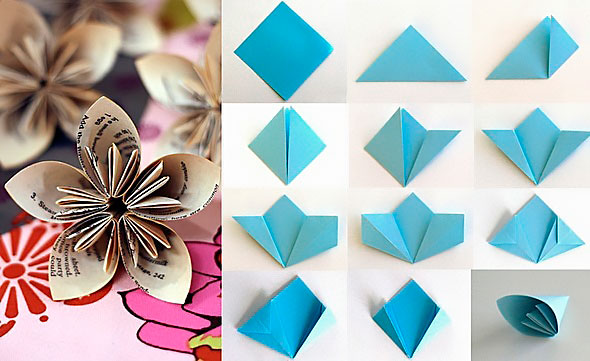 Дети: Складывать из бумаги цветыВоспитатель: Для кого мы складывали цветы?Дети: Для МамВоспитатель: А зачем мы это делали?Дети: День МатериВоспитатель: Пусть ваша любовь, забота, уважительное отношение согревают подарками Ваших Мам.Приложение 2.2Конспект интегрированного занятия «Цветок для мамы на праздник» (КиРТ и ФЭМП)Интеграция образовательных областей: «Художественно-эстетическое развитие», «Познавательное развитие».
Цель: научить конструировать рисунок по совместному замыслу.
Задачи:
— формировать навыки овладения элементарными конструктивными навыками (приставлять, прикладывать), развивать представления о форме, величине и цвете;
— побуждать детей к выбору средств, необходимых для достижения цели; совершенствовать конструкторские навыки, развить умение комбинировать детали, сочетая их по форме, величине, цвету; совершенствовать элементарные навыки пространственной ориентации (посередине, вверху, сбоку); развить эстетический вкус.
Важнейшие аспекты в проектировании содержания образовательной деятельности в соответствии с ФГОС:
1. Виды деятельности:
Конструирование из различных материалов (касса счетных материалов «Учись считать», бархатная бумага).
2.Форма работы:
Мастерская по изготовлению продуктов детского творчества.
Предварительная работа: заучивание стихотворений к празднику День матери, чтение произведений про маму, оформление стенгазеты — приглашения для мам и бабушек, утренник, подарки мамам, сделанные своими руками.Ход занятияОрганизационный момент:
Воспитатель: Здравствуйте дети! Настал новый день. Я вижу, что настроение у вас замечательное. Как хорошо, что сегодня мы собрались здесь все вместе поприветствуйте друг друга — повернитесь лицом друг к другу, прикоснитесь ладошками друг к другу, улыбнитесь прекрасному дню и друг другу.Воспитатель задает вопросы детям:
1. Какое сейчас время года? (осень)
2. Какой месяц? (ноябрь)
3. Какой праздник мы отмечали? (День матери).Сегодня мы с Вами создадим необычную композицию. А какую композицию, Вы должны мне сами сказать, отгадав следующие загадки:
1. Ты весь мир обогреваешь
И усталости не знаешь,
Улыбаешься в оконце,
А зовут тебя все …
(ответ)2. Эй, звоночки,
Синий цвет, —
С язычком,
А звону нет!
(ответ)Дети: наша композиция будет состоять из солнышка и  цветка – восемь.
Воспитатель: сейчас мы берем с Вами бархатную бумагу и кладем ее перед собой.Показ образца с проговариванием обращений:
«Давай вместе строить?»
«Что я беру?»
«Какого цвета солнышко?»
«Сколько лучиков у солнышка?»
«Из каких математических фигур состоит солнце?»
«Из каких фигур состоит цветок? Сколько их? Какого цвета?»
«Назовите все фигуры, используемые из счетного материала, каких они цветов?»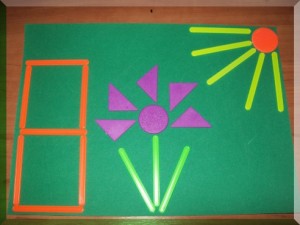 Учимся передавать в конструировании части растения.
Воспитатель: наши пальчики устали и мы сейчас дадим им немного поиграть:Пальчиковая гимнастика для детей 5-6 лет:
— Мама, мама!
— Что, что, что?
— Гости едут.
— Ну и что.
— Здравствуй, здравствуй.
Чмок, чмок, чмок.— Ладони сложить вместе, пальцы слегка расставлены, смотрят вверх. На первой строчке мизинчики отрываются друг от друга и снова соединяются два раза. На второй строчке большие пальцы отрываются и соединяются три раза. На третьей строчке то же делают безымянные пальцы, на четвертой – указательные. На пятой средние пальцы сначала «обнимаются», а потом «целуются».Воспитатель предлагает детям рассказать, что они построили.Зрительная гимнастика (для детей дошкольного возраста в стихах)
«Лучик солнца»
Лучик, лучик озорной,
Поиграй-ка ты со мной.
Ну-ка лучик, повернись,
На глаза мне покажись.
Взгляд я влево отведу,
Лучик солнца я найду.
Теперь вправо посмотрю,
Снова лучик я найду.
Моргают глазками
Делают круговые движения глазами.
Отводят взгляд влево.
Отводят взгляд вправо.Вопросы детям в конце занятия:
«Вам понравилось играть со счетным материалом?»
«А что тебе, Илюша, было больше всего интересно конструировать?»
«А что, Даша, тебе было трудно построить?»Советы воспитателю по проведению данного занятия — так как данный вид деятельности требует аккуратного пользования материала, необходимо, чтобы дети выполняли соответствующие правила: перед занятием раскладывали материал в удобном порядке, после окончания игры не разрушали, а складывали его, собирали неиспользованный материал и аккуратно, в определенном порядке укладывали его на постоянное место хранения.Любой материал, с которым дети работают, должен привлекать их своим внешним видом. При анализе и оценке работ следует обращать внимание детей на эстетические качества сконструированного рисунка.Приложение 3.1Конспект занятия по аппликации с использованием салфеток в старшей группе.Цель: Познакомить детей с новым для них видом творчества - аппликацией из салфеток. Научить делать цветы из салфеток.Задачи:Вызвать интерес к созданию красивой композиции.Развивать у детей художественно-творческие способности.Развивать мелкую моторику рук;Воспитывать самостоятельность и аккуратность в работе.Воспитывать любознательность и интерес к аппликации.Воспитывать желание творить для любимого, близкого человека (мамы, бабушки или сестры).Необходимые материалы:Картон (половина листа А-4, клей ПВА, кисточка, матерчатая салфетка, разноцветные бумажные салфетки, зелёная мелованная бумага)Предварительная работа:Чтение стихов о маме, о цветах.Беседа о празднике день матери.Ход занятияВводная часть.Воспитатель спрашивает ребят, какой скоро будет праздник.Дети: Праздник весны, женский день, праздник мам, бабушек, девочек.Воспитатель читает стихотворение:Наступает мамин праздник, наступает мамин день,Знаю, любит мама очень розы, маки и сиреньВ ноябре ведь нет сирени, роз и маков не достать.Но ведь можно на листочке все цветы нарисоватьИ оставлю я картинку здесь, на мамином столеНапишу «с днем матери!», маме лучшей на земле!Воспитатель спрашивает ребят, о чем стихотворение.- А давайте ребята мы с вами тоже сделаем мамам подарок, только мы рисовать не будем, а сделаем красивые цветы из салфеток и когда наступит праздник вы обнимете своих мамочек и подарите свои подарки, может быть кто-нибудь из вас захочет тоже как в стихотворении, приколоть подарок над маминым столом.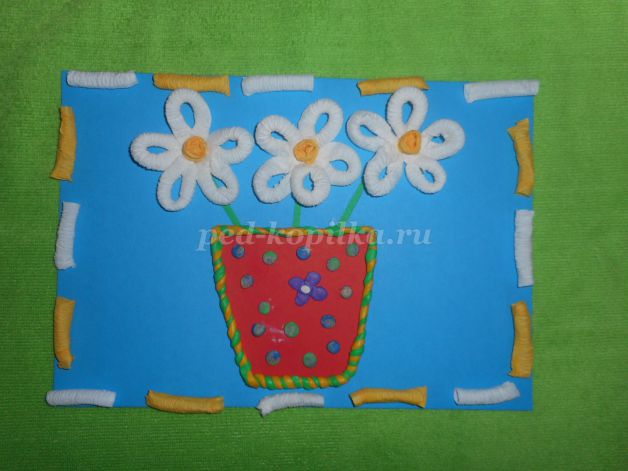 Основная часть.Изготовление аппликации.Воспитатель демонстрирует ребятам каждое действие.Делает заготовки: салфетку в несколько слоёв разрезает на квадраты, далее степлером соединяет середину и вырезает круг. Из зелёной бумаги путём складывания нарезает листья.Раздает детям готовые заготовки из салфеток для цветов, вырезанные листики.Изготовление цветов делают дети, поднимая пальчиками слой за слоем, допустимо у детей слой из большего количества салфеток, как удобно детям.Из зеленой бумаги дети вырезают стебельки.Приклеивают стебель с листьями на картон.Приклеивают к стебелькам цветы и наконец приклеить вазу.Итоговая часть.Воспитатель: Ребята, ваши мамы будут очень рады получить на праздник такие красивые букеты, ведь вы сделали их своими руками, с нежностью и любовью!Приложение 3.2Конспект занятия по аппликации в средней группе «Цветы для мамы».Задачи: 
1. Формировать у обучающихся умения наклеивать  детали цветка из цветной бумаги, правильно располагать композицию на листе бумаги, аккуратно работать с бумагой и клеем.2. Развивать память, мышление, внимание.3. Актуализировать знания о строении цветка, его частях, о том, как нужно ухаживать за цветами, формировать бережное отношение к цветам.4. Закрепить знания о правилах безопасности при работе с ножницами.
5. Воспитывать желание порадовать маму, создать для неё что-то красивое.Оборудование и материалы: образец готовая аппликация цветка, бумага размером ½ альбомного листа, заготовки деталей цветка из цветной бумаги, клей.Ход занятия.1. Организационный момент.Доброе утро, ребята. Я хочу увидеть ваши внимательные глазки, готовы глазки? А внимательные ушки готовы? Вижу, что все готовы. Я хочу прочитать для вас очень красивое стихотворение, послушайте его, пожалуйста:В нашей группе на окне,
Во зеленой во стране,
В расписных горшочках 
Подросли цветочки.
Вот розан, герань, толстянка,
Колких кактусов семья.
Их польем мы спозаранку.
Я и все мои друзья.Вам понравилось это стихотворение? О чем оно? (о цветах)Названия каких цветов вы услышали? (розан, герань, толстянка,кактус)
Что нужно нам с вами делать, чтобы наши цветочки росли красивыми? (нужно за ними ухаживать) Скажите, пожалуйста,дети, вам нравятся цветы? А ваши мамы любят цветы? Сегодня я предлагаю вам приготовить нашим мамам подарочки, сделать для них цветочки. (Конечно)2. Практическая работа.Перед тем, как начать нашу работу, я предлагаю вам вспомнить из каких частей состоит цветок(Стебель, листья, бутон: лепестки, сердцевина). Молодцы!- Посмотрите на образец. С чего мы начнем свою работу? (Сначала приклеим цветок, а затем стебелек с листочками).- Где мы должны расположить наш цветок? (Вверху, чтобы осталось место для стебелька с листочками).Что нам понадобится для работы? (Бумага, клей, ножницы) Давайте вспомним правила безопасности при работе с ножницами.Дети приклеивают цветок, а воспитатель следит за последовательностью выполнения аппликации.- Теперь, когда наш цветок готов, можно приклеивать стебелек и листочки.  3. Физкультминутка:Наши красные цветки распускают лепестки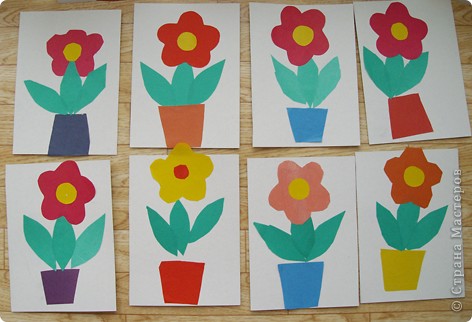 (Плавно поднимают руки вверх) .Ветерок чуть дышит, лепестки колышет(Качание руками влево, вправо) .Наши красные цветки закрывают лепестки,(Присели, спрятались) .Головой качают,(Движения головой влево, вправо) .Тихо засыпают.4. Рефлексия.- Для кого мы изготовили нашу аппликацию? (Для мамочек)- Вам работа понравилась?  - Трудно ли было выполнить эту работу? - Все вы молодцы, очень старались. Когда будете дарить ваши цветочки, обязательно скажите мамам добрые и ласковые слова, им будет очень приятно. Давайте вместе вспомним, какие добрые и ласковые слова вы знаете (Родная, милая, дорогая, любимая и т. д.) Все правильно. Спасибо всем за работу!Приложение 3.3Конспект занятия по изобразительной деятельности (аппликация) во второй младшей группе «Подарок маме на День матери»Программные задачи: воспитывать уважение к маме, желание рассказывать о ней, доставлять радость близкому, родному человеку. Учить наклеивать изображения аккуратно; воспитывать стремление сделать красивую вещь. Учить выражать положительные эмоции (интерес, радость, восхищение, удивление).Оборудование: вырезанные заготовки (стебелёк, листочки, мамины фотографии, цветные бантики, клеевой карандаш, салфетка, лист картонаПредварительная работа: Чтение стихов о маме, рассматривание альбома: "Мамы и дети", беседы с детьми о маме, разучивание танца с муз. руководителем, изготовление части открыток (цветка) индивидуально с каждым ребёнком.Ход занятия:Воспитатель: Ребята, послушайте стихотворение:"Мамочка, ты как цветочек,Самый красивый и нежный.Пусть в твоём сердце сбываютсяЖелания все и надежды!Чтобы всегда улыбалась,Самою лучшей была.Я тебе честно признаюсь:"Ты - словно солнце светла".- Кто мне скажет, о ком это стихотворение?Дети: Это стихотворение про Мамочку.Воспитатель: Правильно, ребята, это про мамочку стихотворение нашу любимую, родную. А вы мне расскажите, какие у вас мамочки?Дети: Любимые, ласковые, добрые, и т. д.Воспитатель: Совсем скоро у наших любимых мамочек будет праздник, он так и называется "День Матери!". В этот день детки должны особенно постараться, чтобы мама была в хорошем настроении. Надо её слушать, надо показать, как сильно вы её любите. И обязательно подарить ей сюрприз.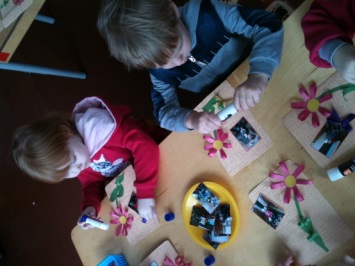 Физкультминутка: Ребята, а вы любите играть с пальчиками? Хотите научиться еще одной игре?    Воспитатель:( разгибает из кулака пальцы и сопровождает движение текстом).« Этот пальчик – дедушка,          Этот пальчик – бабушка,          Этот пальчик – папа,          Этот пальчик – мама,          Этот пальчик – я.          Вот и вся моя семья».Дети подражают воспитателю.Воспитатель: Ребята какие вы все молодцы, а вот теперь мы можем сделать маме сюрприз."Мы подарок маме покупать не станемПриготовим всё своими руками сами".А самый лучший подарок для мамы - это цветочек. Посмотрите, какой замечательный подарок я сделала для ваших мам, но он один. Поэтому давайте сделаем каждый цветочек для своей мамочки. У вас на столе в тарелочках лежат красивые цветочки, которые мы с вами клеили заранее, также лежат стебельки и листочки к этим цветам. Бантики и фотографии ваших мам. Вот из этих деталей и сделаем мамочкам красивые открытки.- Ребята, давайте вспомним, что нужно аккуратно намазывать клеем все детали. Сначала мы берём одну деталь стебелёк и наклеиваем на картон, затем цветочки листочки. Вот и получился у нас красивый цветок. Когда цветок готов, находим среди фотографий фото своей мамы и также приклеиваем на открытку, дальше бант. (Во время работы следить за осанкой детей, за тем как дети приклеивают цветок, как используют салфетку). После наклеивания цветка приступаем к наклеиванию фотографии. Каждый из ребят находит уменьшенную фотографию своей мамы и также наклеивает её около цветка. Работу продолжаем наклеивая бант в любой части открытки. А теперь, ребята мы с вами хорошо потрудились и немного устали, давайте поиграем.Когда ребята закончат работу похвалить их, вручить подарки мамочке и крепко её поцеловать.Приложение 4.1Конспект занятия в младшей группе (2-3 года). «Мама печет баранки».Цели:реализовать самостоятельную творческую деятельность детей:вызывать у детей интерес к лепке;развивать творческие способности детей.развивать навыки общения и взаимодействия ребенка со сверстниками и взрослым;развивать у детей чувство сопереживания, готовности помочь друг другу;развитие самостоятельности, саморегуляции собственных действий;формировать позитивное отношение к труду:развивать умение отламывать кусочки теста от большого куска;продолжить учить раскатывать прямыми движениями ладоней «палочку»; в) учить соединять два конца «палочки», чтоб получился баранок;приучать класть вылепленный предмет – баранок на тарелочку;приучать прибирать за собой рабочее место.
 развивать связную, грамматически правильную диалогическую речь;совершенствовать умение отвечать на вопросы.Материал и оборудование: пластилин, салфетки, фартуки и платки, баранки и печенье, детская посуда: чайник, кружки, тарелки.Ход занятия (15 мин.):I) Организационный момент. (1мин.)II) Основная часть. ( 12мин.)1) Беседа. ( 2мин)Звучит стук в дверь.Воспитатель: Ребята, кто к нам пришел?Дети, открывают дверь: Гости.Воспитатель: Давайте поздороваемся с гостями.Дети: Здравствуйте.Воспитатель(гостям): Проходите гости, присаживайтесь.Воспитатель(детям): Ребята, чем будем угощать гостей?Дети: Пирожками, чаем.Воспитатель: А кто у вас дома печет пирожки?Дети: Мама.Воспитатель: А вы помогаете маме печь?Дети: Да.Воспитатель: Чем вы ей помогаете?Дети: Помогаем месить тесто, его раскатывать, украшать пирожки.Воспитатель: Молодцы! Давайте с вами поиграем: я буду мама, а вы мои дети. Сейчас вы будете моими помощниками. Напечем нашим гостям баранок?Дети: Да.2) Подготовка к лепке ( 2мин)Воспитатель: Перед тем как лепить баранки, что мама одевает?Дети: Фартук и платок на голову.Воспитатель: Давайте оденем фартуки и я вам завяжу платки. (завязываю)Воспитатель показывает детям тесто.Воспитатель: Ребята, что у меня в руках?Дети: Тесто.Воспитатель: Какое тесто?Дети: Тесто белое и мягкое.Воспитатель: Ребята, хотите приготовить баранки из белого мягкого теста?Дети: Да.Воспитатель: Давайте вспомним, как правильно работать с тестом?Дети: Тесто нельзя есть, чтоб не заболели наши животики. Рукава мы загибаем, чтоб не испачкать одежду. После лепки сухой салфеткой протираем дощечку.Воспитатель: Правильно. С тестом работаем аккуратно. Тесто нельзя есть, чтоб не заболели животики. Перед работой мы загибаем рукава, чтоб их не испачкать. После лепки сухой салфеткой протираем рабочее место. Сейчас садимся за стол, загибаем рукава, готовим рабочее место. Перед тем как приступить к работе, давайте разогреем наши ручки. Проведем пальчиковую гимнастику, чтоб пальчики нас слушались.3)Пальчиковая гимнастика. ( 1мин.)Пальчиковая гимнастика « Месим тесто».Замешу я с мамой тесто:Молоко, мука и соль.Не сидит тесто на месте,Убежало тесто, ой!Воспитатель: Молодцы ребята. Хорошо пальчиковую гимнастику сделали и разогрели свои ручки.4)Показ баранка. ( 2мин.)Воспитатель показывает детям баранок.Воспитатель: Ребята, скажите, пожалуйста, какую форму имеет баранок?Дети: Круглую форму.Воспитатель: Вот у меня на подносе лежат печенья и баранки. Кто покажет мне баранок?Дети: Вот баранок.Воспитатель: Баранок очень похож на колечко от пирамидки. Он имеет круглую форму. Но это не шарик. Поэтому лепить мы его будем по-другому. Сначала из комочка теста мы раскатаем палочку, колбаску. (Показываю приемы раскатывания «палочки» прямыми круговыми движениями.) Вот такая палочка получилась у меня. Но ведь нам нужен баранок. Как мне его сделать?Дети: Соединить палочку.Воспитатель: Чтобы у нас получился красивый баранок, мы должны соединить два конца «палочки». (показываю) Вот и готов мой баранок. Ребята, а вы будете печь баранки? Покажите, как вы будете раскатывать «палочку». (дети выполняют прямые движения ладонями рук).Воспитатель: А какую форму имеет наш баранок? Нарисуйте пальчиком в воздухе. (Дети рисуют пальчиком в воздухе круг.)Воспитатель: Правильно. Теперь я уверена, что у вас получатся замечательные баранки.5) Лепка баранка. ( 5мин.)Воспитатель и дети берут в руки тесто.Воспитатель: Аккуратно в руки берем тесто. Отламываем себе кусочки теста.Дети отламывают кусочки от большого куска теста.Воспитатель: Раскатываем прямыми движениями ладоней «палочку».Воспитатель: Соединяем два конца «палочки».Воспитатель: Кому нужна помощь? Ребята, помогите, пожалуйста, друг другу катать «палочку».Воспитатель: Все баранки готовы. Давайте вспомним, для кого мы сегодня лепили баранки?Дети: Для гостей.Воспитатель: Кладем баранки для наших гостей на тарелочки.Дети под руководством воспитателя кладут баранки на тарелочки.Воспитатель: Какие красивые баранки у вас получились! Посмотрите на свои ручки. Чистые они?Дети: Руки испачканы тестом.Воспитатель: Сухими салфетками протираем наши ручки и дощечки.Дети прибирают за собой рабочее место.Воспитатель: Катя, налей, пожалуйста, гостям чай в кружечки. Угостим наших гостей вкусными баранками.III) Итог занятия. ( 2 мин.)Воспитатель: Ребята, что вы делали сегодня на занятии?Дети: Лепили баранки.Воспитатель: Как вы лепили баранки?Дети: Два конца «Палочки » соединяли в баранки.Воспитатель:Для гостей старались мы, пеклиВкусные, румяные баранки.Кушайте, гости, не спешите,Баранки наши похвалите!Приложение 4.2Конспект занятия по лепке в средне-старшей группе «Ваза для мамы»Программное содержание: Учить детей лепить вазу (из комка пластилина в форме шара) с высоким горлышком, используя приёмы оттягивания, вдавливания; учить сглаживать поверхность при помощи смоченных в воде пальцев; воспитывать заботливое, внимательное отношение к маме.Материал: Пластилин, ваза с цветами, образец лепке.Ход занятия.-Ребята, послушайте стихотворение И. Косякова «Всё она».Кто вас, дети, больше любит?Кто вас нежно так голубитИ заботится о вас,Не смыкая ночью глаз?-Мама дорогая!-Если, дети, вы ленивы,Что бывает иногда,Кто же слёзы льёт тогда?- Все она, родная!Мама – самый дорогой человек на свете. От маминой улыбки нам становится светло, радостно, спокойно на душе.-Ребята, а вы всегда бываете добрыми, ласковыми, послушными детьми? (Ответы детей)- Вы помогаете своим мамам? (Ответы детей)Словесная игра.-Мама какая? (Ответы детей: родная, дорогая, любимая, ласковая, нежная, заботливая, красивая, хорошая и т. д) .-Хотите, я расскажу вам один секрет? Чтобы мама всегда улыбалась и у неё было хорошее настроение, ей каждый день надо говорить много хороших и ласковых слов, дарить ей подарки сделанные своими руками. Давайте, сегодня слепим для мамы вазу и поставим в нее цветы.Подготовьте пластилин. Раскатайте шар, как для яблока. Мысленно разделите шар пополам. Держа за одну его половину, пальцами другой руки начать слегка сдавливать шар от его середины. Поворачивая шар и передвигая пальцы по его окружности, продолжать равномерное сдавливание. Одна половина шара должна оставаться первоначальным шаром, а вторая будет походить больше на конус. Когда толщина вытянутого конуса станет меньше толщины шара примерно вдвое, а длина его вместе с шаром немного больше толщины шара, – вытягивание надо закончить. Все неровности и ребрышки от сдавливания надо пригладить, вершину конуса округлить. Форма шара переходит в вытянутую часть округлой и прогнутой боковой поверхностью. Затем, вдавливаем в горловине вазы отверстие. Края горловины защипываем к верху. Наша ваза готова.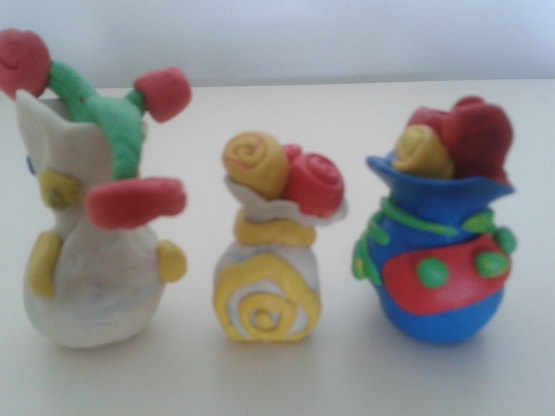 Приложение 5.1Конспект НОД по изо в подготовительной к школе группе на тему: «Портрет мамы»Цель:Закрепить знания детей о жанре портрета. Воспитывать чувство любви и уважения к матери через общение с произведениями искусства. Вызвать у детей желание нарисовать портрет своей мамы, передать в рисунке некоторые черты её облика (цвет глаз, волос). Учить правильно располагать части лица. Закреплять приемы рисования красками всей кистью и её кончиком.Словарная работа:Портрет, автопортрет, погрудный, миниатюра, профиль, анфас, фас, жизнерадостная, доброжелательная, исполнительная, длинноволосая, коротковолосая, белолицая, круглолицая, чернобровая, большеглазая и т.д.Методическое обеспечение:У воспитателя плакат с женским погрудным портретом, мел для рисования, схемы лица. У детей лист бумаги (формат А-4), карандаши, акварельные краски, гуашь, среди которых светло – розовая или светло – оранжевая для рисования лица, палитра. Толстые и тонкие кисточки, стаканчики для воды, салфетки.Предварительная работа:Рассматривание портретов художников и поэтов.Рассматривание тематического словаря в картинках из серии «Мир человека» на тему: «Части тела». Рисование простым карандашом портретов.Дидактическая игра «Назови ласково», «Назови части головы», «Назови чего у человека по 2» и т.д.Ход занятия:«Простое слово»На свете добрых словЖивёт не мало,Но всех добрее и важней – одно:Из двух слоговПростое слово «мама»,И нету слов роднее, чем оно!- Дети сегодня мы будем рисовать портрет самого дорогого и любимого для всех человека – портрет своей мамы. Вы знаете, какие у вашей мамы глаза, цвет волос, какая прическа, какое любимое платье.Если видишь, что с картины смотрит кто-нибудь из нас,Или принц в плаще старинном, или вроде верхолаз,Лётчик или балерина, или Колька, твой сосед.Обязательно картина называется …(портрет)Портреты бывают:В полный ростПогрудныйПортрет головыПо поясПортреты различают и по размеру, например миниатюрный.Можно выделить еще автопортрет — изображение художником самого себя.Прежде чем рисовать портрет мамы, мы рассмотрим портрет этой актрисы, чтобы глаза, нос, рот на лице вы изобразили на нужных местах.- Какой формы голова? (обвести пальцами голову).Положите руку на лоб. Глаза у человека расположены ниже лба, на середине лица.- Какой они формы? (овальные с острыми уголками).Воспитатель рисует мелом на доске овал и посередине его глаза, пояснив при этом, что расстояние между глазами невелико, не больше одного глаза.Внутри глаза цветной кружок и маленький зрачок.- Какие глаза у твоей мамы Юля?- Коричневые глаза.- Твоя мама кареглазая! А твоя Саша?- Мама голубоглазая, сероглазая и т.д.- Что находится над глазами? (брови).Это дугообразные полосы.А вот нос у человека такого цвета как лицо. Поэтому нужно нарисовать только кончик носа посередине расстояния от глаз до конца лица. А вот от кончика носа до конца лица находятся губы.- Дети, посмотрите друг на друга. Видите, что верхняя губа по форме отличается от нижней. На верхней губе как бы две волны, а на нижней одна (нарисовать губы). Положите руку на подбородок.- А теперь расскажите, где расположены глаза? (посередине лица).- Кончик носа? (посередине от глаз до конца лица).- Губы? (посередине от кончика носа до конца лица).Дидактическая игра «Назови ласково».Глаза – глазки Брови – бровкиНос – носик Губа – губкаЩека – щёчка Губы – губочки, губкиЛоб – лобик Уши - ушкиВолосы – волосики и т.д.- Портрет своей мамы вы нарисуете погрудный – голову, шею, плечи. Не забудьте, что шея уже лица, а плечи шире головы (показываю на портрете).- Цвет глаз, волос, прическу, верхнюю часть платья постарайтесь нарисовать такими как у вашей мамы.Дидактическая игра «Какая?».Слова – определения: добрая, ласковая, заботливая, хорошая, молодая, красивая, стройная, модная, весёлая, здоровая, строгая, крепкая, спортивная, воспитанная, культурная, нарядная, довольная, счастливая и т.д.- Словообразование:Воспитатель: Дети:Если радуется жизни? ЖизнерадостнаяЕсли желает добра? ДоброжелательнаяЕсли исполняет всё? ИсполнительнаяЕсли у мамы длинные волосы? ДлинноволосаяЕсли у мамы белое лицо? БелолицаяЕсли у мамы круглое лицо? КруглолицаяЕсли у мамы чёрные брови? ЧерноброваяЕсли у мамы большие глаза? БольшеглазаяЕсли мама занята хозяйством? ДомохозяйкаДидактическая игра «Что делает?»Глаголы (слова – действия): Ходит на работу, зарабатывает деньги, готовит пищу, убирает квартиру, вытирает пыль, моет посуду, варит, жарит, стирает, гладит, шьёт, ходит в магазин, читает сказки, ухаживает за рыбками, слушает музыку, поёт песни, танцует, играет со мной, сидит, стоит, отдыхает, спит и т.д.Дидактическая игра «Мамочка, какая?»Мама улыбается – улыбчиваяМама грустит – грустнаяМама смеётся – веселаяМама плачет – плаксиваяМама злится – злаяМама задумалась – задумчивая и т.д.А теперь представьте себе свою маму и начинайте рисовать.В процессе занятия советую рисовать на листе крупное лицо, закрашивать его по форме всей кистью, оставлять вверху листа место для волос, пока высыхает краска, рисуем шею, плечи. Части лица изображаем кончиком кисти.Помогаю вспомнить какие украшения носит мама.Все дети старательно рисуют, воспитатель оказывает помощь.В конце занятия выставляю детские работы на стенде.- Как вы думаете, узнают ли ваши мамы себя на портретах?Дети анализируют свои рисунки, рассказывая о своих мамах.- Дети, вы все очень постарались, хорошо нарисовали портрет своей мамы.Все мамы на портретах получились красивыми, потому, что все дети любят своих мам.Все мамы смогут полюбоваться своими портретами.Исполняется песня «Солнечный круг»МолодцыПриложение 5.2Конспект занятия по изобразительному искусству в подготовительной группе «Мы с мамой улыбаемся»Цель: Учить детей рисовать парный портрет (анфас) по представлению.Образовательные задачи: Продолжать знакомить детей с портретной живописью, овладевать приемами контурного рисования карандашом. Учить передавать особенности внешнего вида (соблюдая пропорции и форму, характер и настроение конкретных людей(себя и мамы).Развивающие задачи: Развивать интерес к поиску изобразительно-выразительных средств, позволяющих раскрыть образ более полно, точно, индивидуально. Развивать художественный вкус, самостоятельность.Воспитательные задачи: Воспитание навыков сотрудничества на занятии, устойчивого интереса к изобразительной деятельности.Оборудование: Белая и тонированная бумага разного формата, акварельные краски, восковые мелки, палитры, кисточки, баночки с водой, Цветовая модель, демонстрирующая получение телесных оттенков разной светлости (и насыщенности).Предварительная работа:-Продолжение знакомства с портретом, как жанром живописи.-Рассматривание репродукций картин известных художников В. А. Серова, И. Е. Репина, И. Н. Крамского, К. Брюлова и др.- Экспериментирование с цветом акварельных красок для получения телесного цвета.-Рассматривание семейных фотографий, принесенных в группу.-Рассматривание своего отражения в зеркале и составление словесных автопортретов и портретов мам.- Подготовка к празднику День Матери, заучивание стихотворений о маме, изготовление рамок для портретов.Активизация словаря: автопортрет, парный портрет, гамма, анфасХод занятия:1. Организационный момент: Дид. упражнение «Частичка моего тепла» (в кругу со свечой).2. Вступительная беседа:-Ребята, представьте, что мы пришли с вами в мастерскую художника. Что интересного вы здесь увидели? Какие названия картин вам знакомы? Как, одним словом можно назвать эти картины? Знаете ли вы художников, которые нарисовали эти картины.Как вы думаете, кто очень радуется за талантливость детей, кто помогает вырасти таким одаренным художником? Конечно, мама! Какой праздник мы готовимся отмечать в эти выходные? Какой подарок вы хотели бы подарить своей мамочке? Как вы думаете, а что бы подарил ей на праздник художник?Вы тоже можете превратиться сегодня в художников и нарисовать портреты мам и вас к празднику, если вспомните, какие предметы помогают художникам писать картиныД/и «Назови.»Прежде чем вы начнете рисовать портреты, я хотела бы прочитать вам стихотворение Г. Лагздынь «Мама устала»Как хорошо, когда мамочка дома!Мне каждая черточка в маме знакома.Вот мама смеется, я очень ей рада.Вот мама нахмурилась, значит устала.Я приставать с разговором не стала.Мало ли в доме полезного дела?Взяла лоскуток на диванчик присела,В иголку продернула пеструю нитку.И зайчику сшила цветную накидкуПотом посмотрели мы с куклой в окошко,Потом поиграли в детсадик немножко.Включать телевизор я тоже не стала.Подумаешь, сказка? Ведь мама устала.3. Работа с опорными рисунками:Воспитатель выставляет на мольберте опорные рисунки, напоминающие последовательность работы над портретом:1. карандашный эскиз2. общие очертания головы3. прически4. разметка черт лица5. глаза6. нос7. улыбающийся рот8. детали одежды и аксессуарыПредлагает вместе вспомнить и обсудить последовательность рисования этапов. Особое внимание обращает на парность портрета. Что это означает? (Ответы детей)Рассматривает получение оттенков телесного цвета на нарисованных палитрах. После того, как проанализированы все этапы, проводит пальчиковую гимнастику.4. Игровой пальчиковый массаж (рисование песком)На больших кубах стоят разносы с песком (на каждого ребенка). Воспитатель читает текст пальчиковой гимнастики, дети указательным пальцем воспроизводят – рисуют текст на песке.Посадили в землю зернышко,На небе выглянуло солнышко.Свети, солнышко, свети!Расти, зернышко, расти!Появляются на стебельке листочки,Распускаются на стебельке цветочки,5. Деление на подгруппы. Самостоятельная работа детей - рисование парных портретов.6. Анализ детских работ. Составление рассказа о маме или чтение стихотворения.Приложение 5.3КОНСПЕКТ занятия по рисованию в старшей группе «Украшаем платочек ромашками для мамы»Задачи Обучающие:-учить детей составлять узор на квадрате, заполняя углы и середины;-учить использовать приемы примакивания, рисования концом кисти (точки);-продолжать учить рисовать красками;Развивающие:-развивать эстетическое восприятие, чувство композиции, чувство симметрии;Воспитательные:-воспитывать эстетический вкус;Раздаточный материал: квадраты цветной бумаги размером 15х15 см., краски гуашь (белого и желтого цветов); кисти, банки с водой, салфетки (на каждого ребенка).Демонстрационный материал: картинка с изображением ромашки, носовые платочки с разными расположениями рисунка (цветов).Ход занятия.Дети сидят полукругом на стульчиках.Воспитатель:- Ребята, скажите, к какому празднику мы с вами готовимся?(Ответы детей).Воспитатель:- Правильно, скоро праздник «День матери». Каждой маме приятно получать в этот день подарки, но самый приятный подарок для мамы это тот, который сделан своими руками. –Вы хотели бы сделать для своей мамы какой-нибудь подарок?(Ответы детей).Воспитатель:-Сегодня на занятии, я предлагаю вам, украсить платочек для мамы ромашками. –А кто скажет, что обозначает ромашка?(Ответы детей).Воспитатель:- Ромашка-это символ любви. Поэтому свою любовь к маме мы выразим, с помощью платочка.Воспитатель показывает картинку с изображением ромашки.Воспитатель:-Посмотрите на цветок и скажите, как называется эта часть цветка.(Ответы детей).Воспитатель:-Правильно, это лепестки. Посмотрите у ромашки лепестки белого цвета. –Кто мне скажет, как называется серединка цветка?(Ответы детей).Воспитатель:- Середина цветка называется цветоложе. У ромашки оно желтого цвета. –А как называется нижняя зеленая часть цветка?(Ответы детей).Воспитатель:-Молодцы - это стебель с листочками. –А теперь давайте представим, что мы цветочки.Физкультминутка «Белые цветочки»Наши белые цветки Распускают лепестки. -(плавно поднимаем руки вверх) Ветерок чуть дышит, Лепестки колышет. - (качание руками влево-вправо) Наши белые цветкиЗакрывают лепестки,- (присели, спрятались) Головой качают,- (движения головой влево-вправо) Тихо засыпаютВоспитатель предлагает детям сесть за столы.Воспитатель:- У каждого на столе лежит «платочек» (квадрат цветной бумаги размером 15х15 см., который мы будем украшать ромашками.Воспитатель показывает платочки, на которых разное расположение рисунка.Воспитатель:- Посмотрите на эти красивые платочки. –Что изображено на них?(Ответы детей).Воспитатель:-Обратите внимание, рисунок на платочках расположен по разному. (по всемуплаточку, по углам, по контуру). Мы с вами тоже будем выполнять на платочке узор из ромашек. Но сначала, я предлагаю вам размять свои пальчики.Пальчиковая гимнастика "Цветы"Наши белые цветочки (прижимаем локти друг к другу, смыкаем кисти в виде лодочки)Распускают лепесточки.  (потом раскрываются в виде чаши, перед лицом)Ветерок немножко дышит, (затем кисти движутся против часовой стрелки и потом по часовой стрелке)Лепестки колышет.  (кисти рук наклоняются влево и вправо)Наши белые цветочки (прижимаем локти друг к другу, смыкаем кисти в виде лодочки)Закрывают лепесточки, (показать пальчиками, как лепестки закрываются)Они тихо засыпают,И головкою кивают. Воспитатель:-А теперь можно приступать к работе. Посмотрите, как это буду делать я. Сначала мы нарисуем ромашку в середине квадрата, затем по углам. Начинаем рисоватьцветок с цветоложе с помощью кончика кисти. Затем способом примакивания, рисуем лепестки ромашки симметрично: вверху над серединкой, внизу напротив, затем слева и напротив справа, а потом между ними. (параллельно воспитатель демонстрируетрисование цветка на доске).Закрывают лепестки,- (присели, спрятались) Головой качают,- (движения головой влево-вправо) Тихо засыпаютВоспитатель предлагает детям сесть за столы.Воспитатель:- У каждого на столе лежит «платочек» (квадрат цветной бумаги размером 15х15 см., который мы будем украшать ромашками.Воспитатель показывает платочки, на которых разное расположение рисунка.Воспитатель:- Посмотрите на эти красивые платочки. –Что изображено на них?(Ответы детей).Воспитатель:-Обратите внимание, рисунок на платочках расположен по разному. (по всемуплаточку, по углам, по контуру). Мы с вами тоже будем выполнять на платочке узор из ромашек. Но сначала, я предлагаю вам размять свои пальчики.Пальчиковая гимнастика "Цветы"Наши белые цветочки (прижимаем локти друг к другу, смыкаем кисти в виде лодочки)Распускают лепесточки.  (потом раскрываются в виде чаши, перед лицом)Ветерок немножко дышит, (затем кисти движутся против часовой стрелки и потом по часовой стрелке)Лепестки колышет.  (кисти рук наклоняются влево и вправо)Наши белые цветочки (прижимаем локти друг к другу, смыкаем кисти в виде лодочки)Закрывают лепесточки, (показать пальчиками, как лепестки закрываются)Они тихо засыпают,И головкою кивают. Воспитатель:-А теперь можно приступать к работе. Посмотрите, как это буду делать я. Сначала мы нарисуем ромашку в середине квадрата, затем по углам. Начинаем рисоватьцветок с цветоложе с помощью кончика кисти. Затем способом примакивания, рисуем лепестки ромашки симметрично: вверху над серединкой, внизу напротив, затем слева и напротив справа, а потом между ними. (параллельно воспитатель демонстрируетрисование цветка на доске).Далее проводится самостоятельная работа детей (составление узоров из ромашек на«платочках»).Итог занятия.На доске вывешиваются работы детей.Воспитатель:-Давайте вспомним с вами, чем мы занимались на занятии?(Ответы детей)Воспитатель:- Для кого мы делали подарки?(Ответы детей)Воспитатель:- Как мы составляли узор?(Ответы детей).Воспитатель:- А кто помнит, как называются части цветка?(Ответы детей)Воспитатель:-Скажите, какими способами мы с вами рисовали ромашки?(Ответы детей).Воспитатель:-Посмотрите, какие красивые получились у всех платочки. Ваши мамы будут очень рады такому подарку потому, что вы сделали их своими руками.Приложение 5.4Занятие по рисованию «Цветы для мамы» в старшей группеЗадачи:1. Познакомить с названиями цветов: полевых, садовых, горшечных.2. Учить узнавать их по описанию.3. Развивать зрительное восприятие, зрительное внимание, зрительную память.4. Воспитывать уважение и любовь к мамам, объяснить, что цветы можно дарить без повода.5. Воспитывать бережное отношение к природе.Материал:Демонстрационный: изображение цветовРаздаточный материал: краски, кисти, альбомный листИндивидуальная работа: учить правильно держать кисти.Ход НОД:Дети садятся на ковер. Воспитатель загадывает загадки:Белым шариком пушистымЯ красуюсь в поле чистом.Дунул лёгкий ветерок -И остался стебелёк. (Одуванчик)Белые звоночкиУ меня в садочке,На зеленом стебелькеПрячутся в тенёчке. (Ландыш)Эй, звоночки,Синий цвет, -С язычком,А звону нет! (Колокольчик)Дети называют отгадки, а воспитатель выставляет на доске картинки соответствующихцветов.Назовите мне полевые, садовые, горшечные цветы. Дети называют.А сейчас,Мы нарисуем мамеКрасивые цветы.Мы нарисуем сами:И я, и ты, и мы.Ведь это очень просто –Цветочки рисовать,И если ты захочешь,Попробуешь опять.Рисуем желтой краскойИ красной, голубой.Цветы подарим разныеМаме дорогой.Ребята цветы мамам нужно дарить не только на праздники, но и просто так, чтобы ее порадовать, сейчас мы с вами нарисуем вашим мамам цветы.Вам понравилось рисовать мамам цветы?Что нового вы узнали?Приложение 5.5Тема: «Украшение фартука» (декоративное рисование) в младше-средней группеПрограммное содержание: учить детей составлять простой узор из элементов народного орнамента; закрепить приём примакивания, ритм: слева -справа - между ними; развивать цветное восприятие; воспитывать самостоятельное творчество; активизировать в речидетей: узор, элемент узора, примакивания, красный и зелёный цвет.Оборудование: силуэт фартука, гуашь красного, зелёного цвета, банки для воды, салфетки, подставка для кисточек (на каждого ребенка), два образца украшенных фартучков, Карлсон, демонстративная доска, оборудование для показа приёмов изображения.Ход НОД1 часть.- Здравствуйте, ребята. Сегодня к нам в гости пришел Карлсон. Но почему то он очень грустный?- Карлесон, почему ты такой грустный, разве ты не рад снова встретиться с ребятами?- Ну что вы, я очень люблю приходить к Вам в гости. А грустный я, потому что ко мне должны завтра прийти гости, я буду печь торт и очень боюсь испачкать свои новые штанишки.- Не нужно расстраиваться.- А давай, Карлесон спросим у ребят, что нужно сделать, чтобы не испачкаться?- Правильно, ребята, надо одеть фартук.- Посмотри Карлесон, а у нас есть фартуки и мы готовы тебе помочь.- Вот, только они совсем не украшены.- Мы с ребятами с удовольствием раскрасим их для тебя. Согласны ребята?- У меня есть несколько фартуков с разными узорами. Давайте все вместе посмотрим на них.- Чем украшен этот фартук?- Правильно, полосками. Где на фартуке расположены полоски?- Вверху и внизу фартука.-Вы знаете как нарисовать полоску? Нужно приложить кисточку всем ворсом к бумаге и провести линию слева направо, не отрывая кисть от бумаги.- А какой узор между полосками?- Правильно, листочки и цветочки. Как они расположены на этом фартуке?- Какие вы молодцы, конечно, один листочек – справа, другой – слева, а между ними цветочек. На что похожи цветочки?- Правильно, на кружочки. Какого цвета листочки?- Молодцы, конечно зелёные. А цветы?- Великолепно, молодцы, цветы красного цвета.-А как нам нарисовать листочки?-Нужно приложить кисточку всем ворсом к бумаге и убрать – вот наш листочек и готов.-А как нарисовать цветочек?-Замечательно, молодцы, нарисуем кружочек и закрасим его.- Давайте посмотрим на узор второго фартука. Он похож на первый?- Правильно, ребята, на этом фартуке другой узор. Три цветочка в серединке а между ними по два листочка. Посмотрим ещё раз на оба фартучка, чем же они похожи?- Правильно, элементы узора одинаковые: листочки, цветочки и полоски.- Скажите, с чего вы начнете украшать свой фартучек?- Правильно, конечно с полосок, а между полосками нарисуем узор из листочков и цветочков. Полоски рисуем слева – направо, одним движением кисти не останавливаемся и не отрываем кисть от листа бумаги. Полоски рисуйте дальше друг от друга. Не забудьте оставить место для узора.- Подумайте, как будет расположен ваш узор, сколько цветочков и листочков вы будетерисовать.А пока вы думаете над своим узором, немного передохнем.Физкультминутка:Тесто ручками помнем, (сжимаем и разжимаем пальцы)Сладкий тортик испечем,Серединку смажем джемом,А верхушку сладким кремом (трем ладошка о ладошку)И кокосовою стружкой,Мы посыплем торт немножко (пальцы собираем в щепотку)А потом заварим чай.И пойдем гостей встречать (разводим руки в стороны).- Кто уже придумал узор приступайте к рисованию. Держите спину прямо, кончики кисточек смотрят вверх.2 часть. Самостоятельная деятельность детей.- Мы с Карлесоном будем смотреть как Вы рисуете.- Если нужно, помочь детям индивидуально. Напомнить, как купать кисточку, как наносить на кисточку краску, излишки краски снимать о край баночки.3 часть. Анализ детских работ.-А теперь давайте посмотрим на наши украшенные фартуки.Ты тоже, Карлесон посмотри.- Карлесон, тебе нравятся наши фартучки?- Конечно, нравятся!- Мы тебе дарим все эти фартучки, чтобы ты не испачкал свои новые штанишки, когда будешь печь для гостей торт.- Ребята, а теперь давайте попрощаемся с нашем гостем.- Ну а теперь надо убрать своё рабочее место.Ребята, вы молодцы, хорошо потрудились.Приложение 5.6Конспект НОД Рисование «Платье для мамы» (младше-средняя группа)Пр. задачи: Учить детей передавать образ предмета. Закреплять умение правильно держать кисточку, работать с гуашью. Развивать эстетическое восприятие, образное мышление. Воспитывать интерес к худ. творчеству желание творить для любимого, близкого человека –мамы.Предварительная работа: Рассматривание кукол, журналов мод. Д. игры «Одень куклу Катю на прогулку», с/ж-р. игры «Дочки-матери». Беседы по теме «Одежда»Материал, оборудование: Коллекция платьев в журнале, бумажные силуэты платьев, Краски гуашевые, кисточки, вода в баночках, салфетки на каждого ребёнка.Ход НОД1. Организационный моментВоспитатель: Ребята, послушайте стихотворение. О ком оно?Кто пришёл ко мне с утра?Кто сказал: «Вставать пора?»Кашу кто успел сварить?Кто косички мне заплёл?Целый дом один подмёл?Кто цветов в саду нарвал?Кто меня поцеловал?Кто ребячий любит смех?Кто на свете лучше всех? (У. Раджаб)Дети: Мама! Стихотворение о маме.Воспитатель: Правильно. Приближается праздник-День Матери. Это очень замечательный день. В этот день все люди восхваляют женщин-матерей. Мытоже в этот день поздравим своих мам, подарками. Ваши мамы придут к нам в гости. Они наденут самые красивые платья. Ребята, а вам хочется подарить маме новое нарядноеплатье?Дети: Да!Воспитатель: А в каком платье вы представляете свою маму?Ответы детей2. Основная часть.Воспитатель: Ребята, посмотрите, пожалуйста, какие платья, в журнале коллекцию новыхплатьев. А вы знаете, что означает слово коллекция?Ответы детейВоспитатель: Верно. А знаете, что означает слово коллекцияДети: В ателье, в Доме модВоспитатель: Вот и мы, коллекцию новых платьев заказали в ателье. Но, почему- то, работа не была закончена. Посмотрите пожалуйста, платья почему- то все белые, без рисунка. Что же делать? Хочется порадовать ваших мам красивыми платьями.Ответы детейВоспитатель: Молодцы, ребята. Мы можем сами разукрасить платье. Вспомните, какой цвет любят ваши мамы, какие узоры, кружева.Ответы детейВоспитатель: Возьмите платья для мам и сделайте его красивым, нарядным.2. Самостоятельная деятельность детей.(Дети выполняют работу, воспитатель помогает детям испытывающимзатруднение)3. Физминутка. «Цветки»3. Итог. Рассматривание детьми платьев. Воспитатель отмечает разнообразие рисунков наплатьях. Дети любуются красивыми платьями.Воспитатель: Ребята, вы очень старались. Все платья получились интересными, нарядными, красивыми. Мамам они очень понравятся.Приложение 6.1НОД по Чтению художественной литературы в старшей, средней группе. Заучивание стихотворения Е. Благининой «Посидим в тишине»Цели:1)Учить детей запоминать стихотворение, читать достаточно громко,с выражением. Развивать память, расширять познавательные интересы детей. Воспитывать интерес к художественной литературе разных жанров2) Вовлекать детей в разговор во время рассматривания картины, предметов. Повторение интересных отрывков3) Развивать свободное общение со взрослым. Слушать и отвечать на заданные вопросы. Расширять и словарный запас детей4) Сохранять здоровье детей5)Учить слушать музыку6)Доставить детям радость.7) Закреплять заучивание стихотворений8)Формировать умения выразительно читать стихотворение, интонационно выражать эмоцииОборудование:Доска на которой размещены распечатанные картинки соответствующие строкам стихотворения. зеркальце.Ход занятия:Предварительная работа: Прочитаю детям стихотворение Г. Виеру «Мамин день»НОДВводная часть: Дети сидят полукругом на стульчиках. Я беру зеркальце и навожу солнечный луч на одного ребенка, затем на другого и т. д. (Дети рассматриваю солнечный луч)Предлагаю детям послушать стихотворение Е. Благининой Посидим в тишине»Основная частьЧитаю стихотворение(Дети сидят настульчиках полукругом)Мама спит, она устала…Ну и я играть не стала!Я волчка не завожу,А уселась и сижу.Не шумят мои игрушки,Тихо в комнате пустой.А по маминой подушкеЛуч крадется золотой.И сказала я лучу:– Я тоже двигаться хочу!Я бы многого хотела:Вслух читать и мяч катать,Я бы песенку пропела,Я б могла похохотать,Да мало ль я чего хочу!Но мама спит, и я молчу.Луч метнулся по стене,А потом скользнул ко мне.– Ничего, – шепнул он будто, –Посидим и в тишине.Задаю вопросы детям:-Понравилось вам стихотворение (понравилось) –Почему девочка не стала играть (мама спит, она устала)-Кого девочка не заводит (волчка)-Кто не шумит в комнате (игрушки)-Кто крадется по маминой подушке (луч)-Что сказала девочка лучу (Я тоже двигаться хочу)-Что бы девочка сделала если бы мам не спала (Я бы много хотела, читать, мяч катать, петь, похохотать)(Несколько детей смотря на картинку и читают стихотворение)Читаю еще раз затем обращаюсь к детям:-у меня есть зеркальце, кто хочет посетить солнечного зайчика будто это луч? (даю ребенку в руки зеркальце и помогаю навести луч на детей. Ребенок смотрит на картинки и читает стихотворение, во время затруднений помогаю и подсказываю ей.Подвижная игра «Поймай зайчика»Включаю музыку в то время когда она звучит на стене мелькает солнечный зайчик, музыка кончается музыка зайчик исчезает, следующий кто пускает солнечного зайчика будит самый активный ребенок (игра продолжается 5-6 раз)Говорю детям, что в эту игру мы сможем поиграть на прогулке(Дети встают и ловят на стене солнечного зайчика)Заключительная частьУточняю как называлось стихотворение (Посидим в тишине, кто написал (Е. Благинина, во что мы сегодня играли (ловили солнечного зайчика (Вспоминают отвечают на вопросы)Последующая работаПрогулкаВместе с детьми поиграть в игру. Вспоминать стихотворение и проговаривать его.(Все дети резвятся на веранде.Приложение 6.2Конспект занятия по Чтению художественной литературы, тема: «Самый дорогой на свете человек» для детей 4-6 лет.Цели:1. Развивать способность к эмоциональному сопереживанию.2. Учить понимать и активно выражать эмоциональное переживание близких людей.3. Учить давать моральную оценку поступкам героев художественных произведений.4. Воспитывать гуманное отношение к родным и близким людям.5. Учить детей различать понятия «добро» и «зло».6. Побуждать к проявлению сочувствия и сопереживания родным и близким людям.7. Формировать осознание моральной стороны поступков.Ход занятияЗанятие начинается с обращения к детям:— Кто на свете для вас самый дорогой человек?— Мама!Чтение стихотворения о маме В. Руссу.Много мам на белом свете, всей душой их любят дети.Только мама есть одна, всех дороже мне она.Кто она? Отвечу я: это мамочка моя.
 Воспитатель предлагает рассказать детям о своей маме с помощью игрового упражнения: «Моя мама». Дети по очереди завершают суждение «Моя мама...», «Когда я вижу свою маму, то...».Обсуждение и проигрывание проблемной ситуации «Мама Сережи пришла уставшая с работы, увидев разбросанные по всей квартире игрушки, попросила их убрать. Сережа сделал вид, что не услышал просьбу. Мама приготовила ужин, после которого попросила сына помочь ей убрать посуду со стола, на что тот ответил: "Не хочу!". Мама обиделась».— Почему мама обиделась на сына?— Как должен был поступить Сережа?  Во время проигрывания ситуации обращается внимание на передачу эмоционального состояния каждого героя с помощью мимики, пантомимики и интонации голоса. После проигрывания воспитатель обращается с вопросами к детям.— Для чего нужна мама? (Диагностика детских представлений и суждений.)Подвести к обобщению: «Мама дает жизнь каждому из нас, заботится, беспокоится о нас, в любую радостную и трудную ми нуту поддержит, поможет, защитит, поймет и простит».— А всегда ли мы понимаем и слушаем своих мам?Чтение стихотворения Г. Ладонщикова «Я не плачу».Мама сильно рассердилась,Без меня ушла в кино.Жалко мне, что так случилось,Но не плачу все равно.Я за шалости наказан,Справедливо, может быть,Только я прощенья сразуНе решился попросить.А теперь сказал бы маме:«Ну прости, в последний раз!..».Я не плачу, слезы сами,Сами катятся из глаз.— Почему рассердилась мама?— Кого вам жалко в этом стихотворении? Почему?— Как можно помочь малышу в этой ситуации?— А какие добрые дела вы сделали для своих родителей? Выслушиваются ответы детей.Детям предлагается повторить стихотворение Е. Благининой «Посидим в тишине».Мама спит, она устала...Ну и я играть не стала!Я волчка не завожу,А уселась и сижу.Не шумят мои игрушки,Тихо в комнате пустой.А по маминой подушкеЛуч крадется золотой.И сказала я лучу: - Я тоже двигаться хочу!Я бы многого хотела:Вслух читать и мяч катать,Я бы песенку пропела; Я б могла похохотать.Да мало ль я чего хочу!Но мама спит, и я молчу.Луч метнулся по стене,А потом скользнул ко мне.Ничего, - шепнул он будто,- Посидим и в тишине... Детям предлагается по очереди закончить предложение «Когда я вижу уставшую маму (папу), то...».Игровое упражнение «Мама устала» Дети становятся в круг, в центре которого ставится стул. Выбирается ребенок на роль матери и садится или становится в круг. Все дети получают задание: представить, что «мама» пришла уставшая с работы. Вы хотите ей помочь. Как вы это сделаете? С какими словами вы обратитесь к «маме»? Ребенок, выбранный на роль матери, должен выразить ее состояние с помощью мимики и пантомимики. Если дети затрудняются, воспитатель предлагает возможные варианты помощи родителям: что-нибудь принести (тапочки, одежду), накрыть на стол, убрать со стола, помыть посуду и др.Игра «Угадай настроение»Детям дается набор пиктограмм с видами настроения (веселое, грустное, сердитое, доброе, счастливое и т.п.). После определения каждой пиктограммы по виду настроения дети разбиваются на пары. Один ребенок берет пиктограмму и, не показывая ее другому, называет настроение, которое на ней изображено. Второй должен найти пиктограмму, задуманную партнером. После этого дети сравнивают две выбранные картинки.При несовпадении можно попросить детей объяснить, почему они выбрали ту или иную пиктограмму для определения на строения.Игровая ситуация: «Волшебный фонарик» Педагог дает в руки каждому волшебный фонарик, с помощью которого дети должны загадать желание для своих родителей.Советы детям:Будь ласков с родителями, с теми, кто заботится о тебе дома, помогай им, будь приветлив с ними.Если ты вдруг обидел дорогого тебе человека, то нужно обязательно попросить прощения.Подойди к маме, обними ее, нежно скажи: «Прости», Сделай маме что-нибудь приятное, она будет этому очень рада.Когда родители приходят уставшие с работы, будьте внимательны к ним: спросите, чем ты им можешь помочь.Оберегайте отдых близких тебе людей.Чтобы быть внимательными к близким и окружающим нас людям, нужно уметь правильно угадывать их настроение, и следующая игра поможет нам в этом. 
 Далее детям раздаются сердечки, вырезанные из бумаги, цветные карандаши (фломастеры) и предлагается раскрасить сердечки в любимый мамин цвет. По окончании задания воспитатель предлагает сохранить эти сердечки своим мамам, сделав им тем самым приятное.Приложение 6.3Занятие по чтению художественной литературы в младшей группе на тему «Моя мама лучше всех»Программное содержание: воспитывать у детей доброе, внимательное, уважительное отношение к маме; умение отвечать на вопросы, строить предложения; развивать эстетическое восприятие; учить видеть красоту цветов, передавать в рисунке; активизировать словарь по теме «Профессии».Ход занятия.Воспитатель. – Как вы думаете, какое слово самое лучшее на свете? (положительно оцениваются такие слова – мир, Родина) -  МАМА.Слова «мама», «мать» - одни из самых древних на земле. И почти одинаково звучат на разных языках. Это говорит о том, что все люди почитают и любят матерей. Мать учит нас быть мудрыми, дает советы, заботится о нас, оберегает.Давайте поиграем в игру «Мамочка». На заданный вопрос отвечайте: «мамочка».- Кто пришел ко мне с утра?Кто сказал: «Вставать пора!»?Кашу кто успел сварить?Чаю в чашку кто налил?Кто косички мне заплел?Целый день один подмел?Кто меня поцеловал?Кто ребячий любит смех?Кто на свете лучше всех?Беседа.-Где работает твоя мама?- Любит ли она свою работу? Устает ли?- Важен ли ее труд?- У мамочки добрые руки. Что делает мама дома? Что особенно любит делать твоя мама? Какую работу ты выполняешь вместе с мамой?Чтение стихотворения «Я не плачу» Г.ЛадонщиковаМама сильно рассердилась,Без меня ушла в кино.Жалко мне, что так случилось,Но не плачу все равно.Я за шалости наказан,Справедливо, может быть,Только я прощенья сразуНе решился попросить.А теперь сказал бы маме:«Ну прости, в последний раз!..».Я не плачу, слезы сами,Сами катятся из глаз.- Часто ли ты огорчаешь  свою маму?- За что мама сердится на тебя?Трудно мамам?  - трудно.Устают ли наши мамы?  - устают.И детям надо как можно чаще радовать мам своим вниманием, заботой, подарками, сделанными своими руками.Приложение 6.4Конспект НОД по чтению художественной  литературы в младшей группе тема: «Стихотворение В. Берестова «Котёнок».Цель: Ознакомление детей с содержанием произведения В. Берестова «Котёнок».Задачи:Образовательные: -Учить определять животное по описанию.-Пополнить словарный запас: «котёнок», «мяу», «прыг-скок», «цап-царап».Развивающие:- Развивать способность понимать содержание стихотворения.Воспитательные: -Воспитывать любознательность, интерес к животным.Планируемые результаты: уметь по словесному описанию взрослого отгадывать животное, проявлять эмоциональную отзывчивость на стихотворение В. Берестова «Котёнок», активность при исполнении песни «Кошка», отвечать на простые вопросы.Материалы и оборудование: иллюстрация к стихотворению, игрушка котёнок, платок.Виды детской деятельности: игровая, коммуникационная, познавательно-исследовательская, музыкальная, восприятие художественной литературы.Интеграция ОО: познание, музыка, коммуникация, здоровье, чтение художественной литературы.Приёмы и методы:1. Приёмы постановки целей и мотивации деятельности детей, сюрпризный момент.2. Приёмы активизации деятельности детей в процессе НОД: создание развивающей среды, создание проблемной ситуации.3. Приёмы поддержания интереса у детей: физкультминутка, исполнение песенки, чередование видов деятельности.4. Приёмы оценки: поощрение.ХОД НОД1. Вводная часть.(Дети занимают свои места. На столе игрушка, накрытая платком) .Воспитатель: Кто же это спрятался у нас под платочком? У него мягкая шубка, острые коготочки , пушистый хвостик и длинные усы. Не узнаёте? Ещё наш гость умеет мурлыкать и мяукать: « Мурр… мяу… » Кто же он? (Ответы детей). Значит о ком мы сегодня будем говорить? (Ответы детей). Да, это котёнок. (Снимает платок с игрушки). Котёнок маленький, у него нет имени. Давайте придумаем ему имя.(Пушок) .2. Основная часть.Воспитатель: Котёнок Пушок – это детёныш мамы - кошки.У кошечки тоже есть, как и у нас мама. Как и всякий маленький ребёнок, он очень любит бегать, прыгать, а иногда не прочь и побаловаться.Послушайте стихотворение про котёнка.Если кто-то с места сдвинется,На него котёнок кинется.Если что-нибудь покатится,За него котёнок схватится,Прыг-скок. Цап-царап!Не уйдёшь из наших лап!Вопросы- Про кого рассказывается в стихотворении? (Ответы детей) .- Как прыгает котёнок Пушок? (Прыг-скок.)- Как ловит котёнок Пушок клубок? (Цап-царап) .Как котёнок мяукает? (Мяу) .(Ответы детей хором и индивидуально) .Воспитатель: А сейчас вы, мои ребятки, станете котятками.(Дети встали возле стульчиков) .ФизкультминуткаВсе котятки мыли лапкиВот так, вот так!Мыли ушки, мыли брюшкоВот так, вот так!А потом они игралиВот так, вот так (прыжки)А потом они усталиСладко-сладко засыпалиВот так, вот так!Воспитатель: Молодцы, ребятки!Давайте нашему котёнку Пушку споём песенку «Серенькая кошечка».3. Рефлексия- Кто сегодня был у нас в гостях? (Котёнок) .- Как его зовут (Пушок) .- Покажите, как Пушок прыгает?Воспитатель: Слушайте, что говорит вам Пушок (Мяу, мяу, мяу), это он говорит вамДо свидания.Приложение 7Сюжетно-ролевая игра «Семья». Конспект игрового занятия в средне-старшей группеТема: «Семья»Цель: организация социально-личностного развития детей 4-6 лет на основе сюжетно - ролевой игры.Задачи:1. Способствовать обогащению социально - игрового опыта на основе объединения отдельных действий в единую сюжетную линию.2. Развивать умение выбирать роль, выполнять в игре несколько взаимосвязанных действий (мама-ребенок, врач-пациент, фармацевт - клиент).3. Поощрять попытки детей самостоятельно подбирать атрибуты для той или иной роли.4. Воспитывать доброжелательные отношения между сверстниками, интерес к общему замыслу и согласованию действий.Методы и приемы:1. обогащение содержания игры путем внесения новой игрушки - пупса (в семье появился малыш);2. введение проблемной ситуации (малыш заболел);3. задания по подбору игрового оборудования, по изготовлению игрушек - самоделок;4. напоминание о прошлых играх, о том, что уже видели;5. беседа по поводу дальнейшего хода игры;6. советы;7. беседа-рассказ о возможных действиях детей в той или иной роли;8. напоминания по использованию в игре знаний, полученных на заня-тиях;9. индивидуальные задания, поручения;10. наводящие вопросы;11. своевременное изменение игровой среды;12. создание практических ситуаций, где дети проявляют чувство ответ-ственности за выполнение роли, доброту, чуткость, отзывчивость, знание нравственных норм поведения;13. косвенное руководство игрой;14. раскрытие перед детьми лучших качеств каждого ребенка, поддержка его предложений;15. поощрение;16. подведение итогов - аналитико – синтетический метод.Предварительная работа:1. Беседы на тему: «Моя семья», «Как я маме помогаю», «Кто кем работают»;2. рассказы о профессиях медработников, «Скорой помощи»;3. рассматривание сюжетных картинок, фотографий по теме;4. наблюдения прогулки мам с маленькими детьми;5. обучающие игры «Приготовим куклам обед», «Купание куклы», «Даша проснулась», «Кукла хочет спать», «Куклы собираются на прогулку»;6. совместные игры детей с воспитателем;7. чтение художественной литературы и рассматривание иллюстраций к произведениям «Аленушка» Е. Благининой, «Мой Мишка» З. Александровой, «Бабушка - забота» Е. Благининой, Корней Чуковский «Айболит», А. Крылов «Заболел петух ангиной»;8. сюжетно ролевые игры: «Угощение», «Стройка», «Маленький по-мощники», «Дочки - матери»Словарная работа: фармацевт, педиатр, врач «Скорой помощи»Атрибуты:игровой уголок «Семья», кукла-пупс, машина «Скорой помощи», игрушечные мед. инструменты, белый халат для врача и фармацевта, игрушечный телефон, игрушки – заместители и д. р.Интеграция с образовательными областями: «Коммуникация», «Позна-ние», «Чтение художественной литературы»Игровые роли:мама, папа, бабушка, старшая дочь, врач «Скорой помощи», дежурная мед. сестра, фармацевт, шоферы, строители.Ход совместной деятельности.(Слышится плач ребенка)Воспитатель: Ребята, кто это плачет? Достает из коляски куклу-пупса… Кто это?Дети: малыш!Воспитатель: Как вы думаете, почему он плачет? Кто ему нужен?Дети: ему нужны мама и папа.Воспитатель: Конечно, малышу нужны мама и папа. Значит, ему нужна семья.Дети высказывают желания по распределению ролейКаждый ребенок рассказывает о выбранной в игре роли.Ребенок – мама. Я будузаботится о всех членах семьи, готовить еду, стирать одежду.Ребенок – папа. Я буду зарабатывать деньги,помогать маме по дому и хозяйству, следить за чистотой машины и ездить за покупками.Воспитатель:можно в нашей семье я буду бабушкой?Дети: бабушка читает внукам сказки, воспитывает их, печет пироги, вяжет теплые носочки и красивые вещи.Воспитатель: Что делают дети в семье?Ребенок - дочь:помогаюмаме и папе.Воспитатель: очень хорошо! Теперь у малыша есть мама, папа, сестричка и бабушка. А вот как зовут малыша неизвестно. Как же мама с папой назовут мальчика?Дети (члены семьи придумывают имя «сыночку»)Воспитатель:ребята, у нас много детей, все хотят с нами играть. У нас еще будет работать аптека и пункт скорой медицинской помощи.Идет распределение ролей.Воспитатель: Кто из вас хочет быть врачом? Кто мед. сестрой? Кто водителем скорой помощи? А кто фармацевтом?Воспитатель:Врач, что ты будешь делать на своем рабочем месте?Ребенок – врач: я буду оказывать помощь больным, назначать лекарства, мерять давление и температуру.Ребенок – медсестра: я буду помогать доктору, выписывать рецепты,ставить уколы, принимать вызов по телефону.Ребенок – водитель «скорой помощи»: я буду следить за тем, чтобы машина работала, была чистой и возить врача на вызовы.Ребенок – фармацевт:я буду делать и продавать лекарства.Дети выбирают для игры место и готовят атрибуты.Бабушка: доброе утро! Как хорошо, что сегодня выходной день. Как вам всем спалось?Мама: доброе утро, вот и детки проснулись. Мы спали хорошо, только сыночку не спалось, он капризничал, наверное, ему нужна новая соска.Папа: я могу съездить в аптеку купить сыночку новую соску.Бабушка: может-быть еще что-нибудь нужно купить в аптеке для малыша?Мама: да, вот еще закончилось детское питание, памперсы и клееночку нужно купить.Папа обращается к бабушке: А Вам, что купить?Бабушка: Мне доктор выписал рецепт на новые очки. Купи мне их, пожалуйста. Вот возьми рецепт. Дима ты хорошо запомнил, что нужно купить? Виолетта, напиши ему список а то он что-нибудь забудет.Мама пишет список и перечисляет, что нужно купить.Папа идет в гараж - протирает машину, заводит ее, едет в «Аптеку».Бабушка: посмотри, внученька, мне кажется - маленький опять капризничает.Дочка: а он мокрый, его нужно искупать и переодеть.Мама: дочка мне нужна твоя помощь, пойдем в ванную, поможешь мне ку-пать малыша.Бабушка напоминает, что нужно постелить пеленочку и полотенце.Купая ребенка, мама приговаривает: водичка, водичка, умой мое личико…Затем куклу одевают и укладывают в кроватку.Папа вернулся с покупками.Бабушка: Виолетта, разбери сумки и посмотри: Дима ничего не забыл?Мама. Вот: новая соска, очки для бабушки, детское питание, клееночка и памперсы.Мама просит дочку помыть соску, а сама идет накрывать стол к обеду.Бабушка спрашивает: «Что у нас сегодня на обед?»Мама: борщ, котлета, пюре и салат. А для маленького - молочная кашка.Накрывает на стол и семья садится обедать.После обеда бабушка предлагает маме остаться дома и навести порядок, а она с внуками пойдет на прогулку. Мама помогает бабушке собрать детей на прогулку.После возвращения с прогулки мама обнаружила, что маленький заболел.Папа: ребенок заболел! Нужно срочно вызывать скорую помощь.Папа по телефону вызывает «скорую помощь».- Здравствуйте! Можно вызвать врача на дом.Врач: Что у вас случилось?Папа: Заболел ребенок.Врач: Назовите ваш адрес.Папа: улица Учебная, дом № 23.Врач: Ждите, выезжаем!Приезжает бригада «скорой помощи», папа встречает и приглашает в дом.Бабушка предлагает вымыть руки.Врач осматривает ребенка, ставит градусник, выписывает рецепт, медсестра делает укол, капает в ротик микстуру от температуры. Желают скорейшего выздоровления.Семья провожает доктора.Мама радостно объявляет, что ребенок выздоровел.Бабушкас мамой наводят порядок в комнате и укладывают детей спать, напоминая о том, что завтра рабочий день и всем рано вставать.Итог игры: игра закончена, наводим порядок.В какую игру мы играли?Какие роли вы выполняли в игре?Что делали ваши персонажи?Молодцы, ребята, у нас получилась интересная игра, спасибо вам! Бабушки все любят радовать своих близких пирогами. Вот и я испекла пирог, будем вместе пить чай и угостим наших гостей.Приложение 8Мама-терапия - лечение маминой любовьюКаждая мама способна помочь ребенку справиться даже с тяжелой болезнью. Под руководством врача она может избавить малыша от страхов, бессонницы, заикания и прочих нервных нарушений. Наконец, мама может дать ребенку установку на счастье - и он станет счастливым и успешным человеком. Как это сделать, рассказывает известный детский психиатр профессор Борис Зиновьевич Драпкин.Сосуд для любвиРебенок - сосуд для маминой любви. Если малыш наполнен ею - он счастлив, нормально развивается. Недолюбленное дитя плохо себя ведет, становится непослушным, может начать заикаться, мочиться в постель; получив травму, подхватив инфекцию, выздоравливает медленно и плохо. Но стоит маме наполнить его своей любовью, и выздоровление идет гораздо успешнее.Но как передать малышу свою любовь? Западные специалисты считают: прежде всего, взглядом и прикосновениями. Как можно чаще с любовью смотрите в глаза ребенка, поглаживайте, прижимайте, подкидывайте, шутливо с ним возитесь...К этим двум способам доктор Драпкин добавляет третий. Он считает, что примерно до 2 лет мама вообще не должна расставаться с малышом. Если в это время она выходит на работу или ведет светский образ жизни - часто ходит в гости, уезжает отдыхать, а ребенка оставляет на бабушку или няню, - поток любви прерывается, малыш начинает чаще болеть, хуже развивается.И еще огромное значение для ребенка - не только младенца, но и дошкольника, и даже младшего школьника, - имеет мамин голос. Ребенок начинает слышать его с пятого месяца внутриутробной жизни, родившись, он узнает его, эмоционально реагирует, различает интонации. Мамин голос становится как бы внутренним голосом ребенка. Если мама предъявляет к маленькому много претензий, распекает, что он не такой, как хотелось бы, ребенку как бы задается программа неудач и болезней. И наоборот: если этот голос постоянно одобряет, поддерживает, дает установку на счастье, здоровье, то все психоэмоциональные процессы приходят в норму.В этом и состоит новая психотерапевтическая методика доктора Драпкина. Она отработана и запатентована, признана Всероссийским обществом детских психиатров, взята на вооружение Объединением Московских профессиональных психотерапевтов и психологов.Мама для больного малыша - лекарство посильнее таблеток, порошков и микстур. Мама любит своего ребенка независимо от того, послушный он или нет, больной или здоровый. Ее любовь должна быть безусловной.Установка на счастьеУ мамы может возникнуть резонный вопрос: "А зачем мне все это знать, если мой ребенок в психотерапевтической помощи не нуждается?"Хорошо, если так. Врачи говорят, что число детей с задержкой психического развития и всевозможными проблемами в поведении неуклонно растет: 10-12 лет назад их было 25-30%, сейчас - до 80-90%. Но даже если ребенок совершенно нормально развивается, ему совсем не помешают мамина любовь, установка на здоровье и счастье.Фразы, которые надо произносить, - не случайные. Каждое слово - продуманное и проверенное, менять их нельзя. Базовая часть внушения, состоящая из 4 блоков, полезна любому ребенку, даже самому здоровому и счастливому.1-й блок - "витамин материнской любви": с помощью этих слов мама изливает свою любовь на ребенка."Я тебя очень-очень сильно люблю. Ты самое дорогое и родное, что у меня есть. Ты моя родная частичка, родная кровинушка. Я без тебя не могу жить. Я и папа тебя очень сильно любим".2-й блок - установка на физическое здоровье. При легких недомоганиях одна эта "мама-терапия" может излечить без всяких лекарств."Ты сильный, здоровый, красивый ребенок, мой мальчик (девочка). Ты хорошо кушаешь и поэтому быстро растешь и развиваешься. У тебя крепкие, здоровые сердечко, грудка, животик. Ты легко и красиво двигаешься. Ты закаленный, редко и мало болеешь".3-й блок - установка на нервно-психическое здоровье, нормальное психическое развитие."Ты спокойный мальчик (девочка). У тебя хорошие крепкие нервы. Ты терпеливый, ты добрый, ты общительный. Ты умный. У тебя хорошо развивается головка. Ты все хорошо понимаешь и запоминаешь. У тебя всегда хорошее настроение, и ты любишь улыбаться. Ты хорошо спишь. Ты легко и быстро засыпаешь, ты видишь только хорошие добрые сны. Ты хорошо отдыхаешь, когда спишь. У тебя хорошо и быстро развивается речь".4-й блок отражает народную мудрость. Издревле мама брала больного ребенка, прижимала к себе и своей внутренней силой очищала его от недуга: "Отдай мне свою болезнь!""Я забираю и выбрасываю твою болезнь и твои трудности. (Далее мама называет конкретные проблемы ребенка.) Я забираю и выбрасываю твой плохой сон (если ребенок плохо спит). Я забираю и выбрасываю твои страшные сны. Я забираю и выбрасываю твою плаксивость. Я забираю и выбрасываю твою нелюбовь к еде. (И заключительная фраза на мажоре...) Я тебя очень-очень сильно люблю".Если малыш серьезно болен, для его лечения врач должен разработать специальную программу, и к четырем базовым блокам добавится индивидуальный лечебный.Говорите эти слова вашим сладко спящим детишкам - и они обязательно вырастут здоровыми, умными и счастливыми.Время и местоЛучше всего заниматься новой методикой, когда ребенок спит. Он прекрасно запомнит, что мама говорила ночью. Итак, через 20-30 минут после того как малыш заснул, садитесь к его кровати с текстом в руках и трижды читайте каждую фразу: сначала мысленно для себя, потом мысленно - обращаясь к ребенку, затем вслух.Делайте это каждый день: месяц, два - зависит от состояния ребенка. Ни высокая температура, ни другие проявления болезни противопоказаниями не являются. А вот если сама мама не в форме - заболела, взвинчена, - сеанс лучше отменить.Приложение 9История праздника день материДень матери — один из тех праздников, которые боятся случайно пропустить в суете повседневных забот. Этот праздник посвящен самой любимой и самой главной женщине, подарившей возможность жить и радоваться жизни. Официально День матери в России начали отмечать в 1999 году, но самые первые упоминания о празднике можно обнаружить в истории древнего мира.День матери в истории и культуре разных странПочитание матерей много веков назад существовало еще в Древней Греции. Жители этой сказочной страны поклонялись в один из весенних дней Гее — матери всех богов. Древние кельты чествовали в праздничный день богиню Бриджит, а у римлян существовал трехдневный мартовский праздник, в который они воспевали родительницу своих покровителей — Кибеле.В Англии еще в далеком 17 веке было принято отмечать Мамино воскресение, провозглашенное королем Генрихом III. В каждое второе воскресенье Великого поста упорхнувшие из семейного гнезда дети, работающие в богатых домах, должны были навещать родителей с подарками и гостинцами, купленными на заработанные самостоятельно деньги. В честь материнского праздника работодатели предоставляли всем желающим законный выходной день.В Америке существует своя история появления трогательного праздника. Его основательницей считается Джулия Уорд Хоу, опубликовавшая в 1870 году Прокламацию Дня матери. К сожалению, всеобщей поддержки ее инициатива не получила. Скорее всего, причина этого была в том, что Джулия позиционировала роль матери только в качестве борца за мир.День матери в современной РоссииИнициатива создания праздника в Российской Федерации исходила от Комитета Государственной Думы по делам женщин, семьи и молодежи. С полезным предложением учредить День матери выступила председатель Комитета — Алевтина Викторовна Апарина. Приказ об учреждении в России Дня матери был подписан 30 января 1988 года Борисом Ельциным, занимающим в то время пост президента страны. Дата празднования была назначена на последнее воскресенье ноября.С 1999 года этот трогательный праздник стал одним из самых обожаемых в каждой российской семье. В этот день душевные поздравления сыплются в адрес любимых матерей и женщин, которые носят младенца под сердцем. К празднику дети всех возрастов готовят сюрпризы. Малыши мастерят подарки своими руками и рисуют красивые открытки. Повзрослевшие дети навещают родителей с гостинцами, цветами и полезными презентами.В этот день повсеместно проходят праздничные концерты, конкурсы, фестивали, выставки, посвященные матерям. По телевидению транслируют душевные фильмы и праздничные передачи. В школах и дошкольных детских учреждениях проводят утренники и тематические вечера. В социальных сетях и на форумах счастливые женщины поздравляют друг друга, а любящие дети осыпают их виртуальными букетами, красочными картинками и красивыми стихами.Как и когда отмечают День матери в различных государствахК сожалению, в ООН пока не учредили Международный День матери, поэтому в разных странах чествование самых любимых женщин выпадает на различные календарные даты. В Китае, Японии, США, Финляндии, Бельгии, Канаде, Украине и в ряде других стран День матери уже много лет приходится на второе воскресенье мая. В последнее майское воскресенье его отмечают во Франции и Швеции, в Англии — 22 марта, а в Польше с подарками и цветами к мамам приходят 26 мая.В странах, когда-то входивших в состав Советского Союза, даты, на которые приходится один из самых душевных массовых праздников, также разнятся. В Белоруссии праздник отмечен в календаре 14 октября. Трепетно относящиеся к своим матерям грузины поздравляют родительниц 3 марта, а в Казахстане из года в год это делают 16 сентября. В солнечном Узбекистане День матери объединен с Международным женским днем и ежегодно отмечается 8 марта, а в Армении неофициальный, но любимый в народе День матери, красоты и весны отмечают в праздник Благовещения — 7 апреля.Во многих странах сохранились народные традиции и обычаи празднования Дня матери. Например, американцы прикалывают к одежде гвоздики, при этом белый невинный цветок выбирают те, чьих матерей уже нет в живых, таким образом они чтят их светлую память.Эстонцы приветствуют материей вывешенными на улицах городов флагами, а финны возлагают цветы к памятнику Матери-работницы, расположенному в Хельсинки. Примечательно, что этот памятник был установлен также в День матери в 1996 году.По данным социологических опросов День матери входит в пятерку самых любимых и важных праздников во многих странах. Удивляться тут нечему — сложно найти человека, который бы не почитал свою мать и не был бы ей благодарен за свое рождение.Приложение 10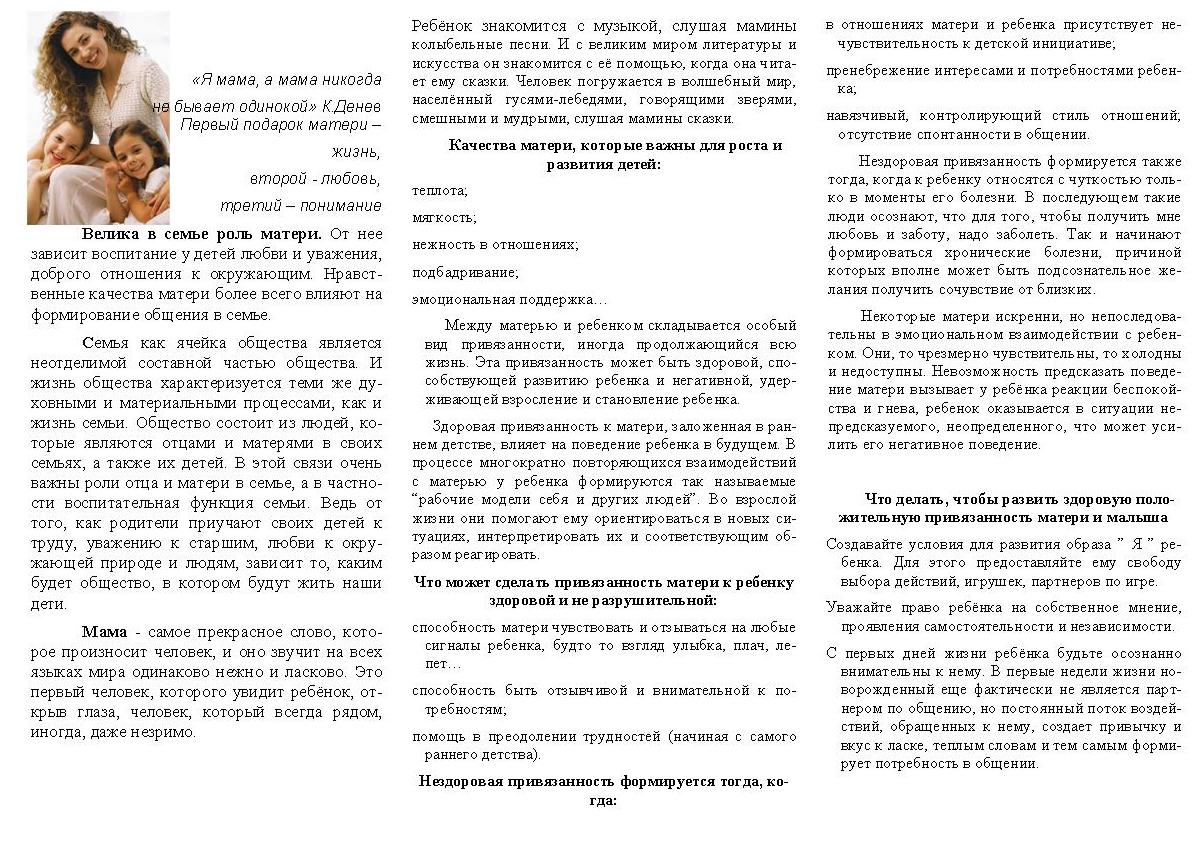 	АраврСписок литературы и интернет ресурсовАким Я. Мама! Так тебя люблю!Благтнина Е. Вот какая мама.Благинина. Е. Мамин день.Виеру Г. Мамин портрет.Виеру Г. Ресницы.Давыдова Л. Я маму люблю.Давыдова О.И., Майер А.А., Богославец Л.Г. Проекты в работе с семьей Методическое пособие. – М.: ТЦ Сфера, 2012.Маршак С. Кошкин дом.О маме. Стихи и рассказы.- М.: Детская литература,1988.Михалков С. А что у вас?Михалков С. Дядя Степа.Пословицы и поговорки о маме. http://www.gublibrary.ru/lib/ped/Mama/mama.html Примерная основная общеобразовательная программа “От рождения до школы” под ред. Н.Е, Вераксы, Т.С. Комаровой, М.А. Васильевой – М.: МОЗАИКА-СИНТЕЗ, 2012.Родина М. Мамины руки.Серова Е. Волшебники.Серова Е. Три мамы.Сыпченко Е.А. Инновационные педагогические технологии. Метод проектов в ДОУ. – СПб.: ООО “ИЗДАТЕЛЬСТВО “ДЕТСТВО – ПРЕСС”, 2012.Современные технологии обучения дошкольников/авт.-сост. Е.В.Михеева. – Волгоград: Учитель, 2013.План-конспект занятия по рисованию (средняя группа) по теме: Рисование “Портрет мамы”http://nsportal.ru/zhuldasova-leyla-garifovna План-конспект занятия по окружающему миру (средняя группа) по теме: 
“Все профессии нужны, все профессии важны” http://nsportal.ru/panova-0Черницкая И. Колыбельная для мамы. http://nsportal.ru/ http://www.maaam.ru/detskijsad/moja-lyubimaja-mamochka.html http://do.gendocs.ru/docs/index-181555.html http://www.vseodetishkax.ru/ http://www.gublibrary.ru/lib/ped/Mama/mama.html